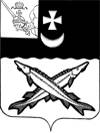 АДМИНИСТРАЦИЯ БЕЛОЗЕРСКОГО МУНИЦИПАЛЬНОГО РАЙОНА ВОЛОГОДСКОЙ ОБЛАСТИП О С Т А Н О В Л Е Н И ЕОт  08.12.2020   № 163В соответствии с Порядком разработки, реализации и оценки эффективности муниципальных программ Белозерского района, утвержденным    Постановлением администрации Белозерского муниципального района от 30.09.2015 № 810 «Об утверждении Порядка разработки, реализации и оценки эффективности муниципальных программ Белозерского района» (с изменениями и дополнениями)ПОСТАНОВЛЯЮ: Утвердить  муниципальную программу «Обеспечение деятельности администрации Белозерского муниципального района и подведомственных учреждений» на 2021- 2025 годы согласно приложению к настоящему постановлениюНастоящее  постановление вступает в силу с 01.01.2021 и подлежит размещению на официальном сайте Белозерского муниципального района в информационно-телекоммуникационной сети «Интернет».Руководитель администрации района:                            Д.А. СоловьевУтверждена постановлением  администрации     района                                                                от 08.12.2020   № 163МУНИЦИПАЛЬНАЯ ПРОГРАММА  «ОБЕСПЕЧЕНИЕ ДЕЯТЕЛЬНОСТИ АДМИНИСТРАЦИИ БЕЛОЗЕРСКОГО МУНИЦИПАЛЬНОГО РАЙОНА И ПОДВЕДОМСТВЕННЫХ УЧРЕЖДЕНИЙ»НА 2021-2025 ГОДЫ (ДАЛЕЕ –  МУНИЦИПАЛЬНАЯ ПРОГРАММА) 1. ПАСПОРТ ПРОГРАММЫ2.  ХАРАКТЕРИСТИКА СФЕРЫ РЕАЛИЗАЦИИ МУНИЦИПАЛЬНОЙ ПРОГРАММЫАдминистрация Белозерского муниципального района Вологодской области (далее – Администрация района) является исполнительно-распорядительным органом местного самоуправления.Администрация района обеспечивает в Белозерском муниципальном районе права, свободы и законные интересы человека и гражданина, исполнительно-распорядительные функции по эффективному решению вопросов местного значения в интересах населения района, осуществление задач социально-экономического развития района, исполнение законов и иных нормативных правовых актов Российской Федерации, Вологодской области, нормативно – правовых актов Белозерского муниципального района, принятых в пределах компетенции; осуществляет координацию и связь между органами государственной власти и местного самоуправления на территории района; способствует привлечению населения к управлению районом.Согласно статье 29 Устава Белозерского муниципального образования   Администрация района наделена полномочиями по решению вопросов местного значения района в соответствии в федеральными законами и решениями Представительного Собрания района, постановлениями и распоряжениями Администрации района, а также исполнение полномочий по решению вопросов местного значения, не отнесённых к вопросам местного значения сельских поселений в соответствии с частью 3 статьи 14 Федерального закона от 06.10.2003 № 131-ФЗ «Об общих принципах организации местного самоуправления в Российской Федерации», кроме того отдельными  государственными полномочиями, переданными органам местного самоуправления района, федеральными законами и законами Вологодской области.Реализация как собственных полномочий, так и переданных государственных полномочий направлена на обеспечение стабильности и устойчивого социально-экономического развития муниципального образования  и как следствие - повышение качества жизни населения.Эффективная деятельность Администрации района и соответственно качественное исполнение полномочий  предполагает обеспечение ее достаточным уровнем кадрового, материально-технического и информационно-технологического оснащения, созданием условий для плодотворной деятельности должностных лиц, муниципальных служащих и работников, осуществляющих техническое обеспечение деятельности органов местного самоуправления, по исполнению своих функциональных обязанностей, а также финансирование трёх муниципальных подведомственных учреждений (МБУ «Многофункциональный центр предоставления государственных и муниципальных услуг»,  МАУ  «Центр материально-технического обеспечения района», МУК «Единая дежурно-диспетчерская служба Белозерского муниципального района»), участвующих, в том числе и в решении  вопросов местного значения, а для этого необходимо использовать программно-целевой метод.3. ПРИОРИТЕТЫ МУНИЦИПАЛЬНОЙ ПОЛИТИКИ В СФЕРЕ РЕАЛИЗАЦИИ МУНИЦИПАЛЬНОЙ ПРОГРАММЫ, ЦЕЛИ, ЗАДАЧИ, СРОКИ РЕАЛИЗАЦИИ МУНИЦИПАЛЬНОЙ ПРОГРАММЫ Приоритеты муниципальной политики в сфере реализации муниципальной программы определены на основе следующих документов:- Федерального закона от 06.10.2003 № 131-Ф3 «Об общих принципах организации местного самоуправления в Российской Федерации»;- Федерального закона от 02.03.2007 № 25-ФЗ 
«О муниципальной службе в Российской Федерации»;- Законами Вологодской области, регламентирующими наделение органов местного самоуправления отдельными государственными полномочиями;- Уставом Белозерского муниципального района;- Стратегией социально-экономического развития Белозерского муниципального района на период до 2030  года, утвержденной решением Представительного Собрания Белозерского муниципального района от 25.12.2018 № 99;- Планом мероприятий реализации Стратегией социально-экономического развития Белозерского муниципального района на период до 2030  года, утвержденным постановлением администрации Белозерского муниципального района от 29.12.2018 № 659, и выражены в достижении цели  муниципальной программы: обеспечение деятельности администрации Белозерского муниципального района и подведомственных муниципальных учреждений  по  качественному решению вопросов местного значения, а также отдельных передаваемых государственных полномочий	Для достижения цели муниципальной программы необходимо решить следующие задачи:- исполнение полномочий по решению вопросов местного значения в соответствии с федеральными законами, законами Вологодской области и иными муниципальными правовыми актами, а также полномочий, переданных поселениями Белозерского муниципального района в соответствии с заключенными соглашениями;- обеспечение деятельности администрации Белозерского муниципального района;- исполнение отдельных государственных полномочий, переданных законами  Вологодской области,- обеспечение деятельности  муниципальных учреждений, подведомственных администрации Белозерского муниципального района.- оказание мер социальной поддержки отдельным категориям граждан, муниципальным служащим, а также поддержка некоммерческой организации и районного совета ветеранов.Срок реализации муниципальной программы: 2021- 2025 годы.4. ОБОСНОВАНИЕ ВЫДЕЛЕНИЯ И ВКЛЮЧЕНИЯ В СОСТАВ  МУНИЦИПАЛЬНОЙ ПРОГРАММЫ МЕРОПРИЯТИЙ И ИХ ОБОБЩЕННАЯ ХАРАКТЕРИСТИКА	В рамках муниципальной программы планируется реализация четырёх  основных мероприятий:Обеспечение деятельности администрации Белозерского муниципального района по выполнению полномочий местного значения.Осуществление администрацией района переданных отдельных государственных полномочий.3. Обеспечение деятельности учреждений, подведомственных администрации района.4. Социальная поддержка отдельных категорий граждан и муниципальных служащих, некоммерческих и ветеранских организаций района.Каждое основное мероприятие включает в себя ряд мероприятий.Основное мероприятие 1. Обеспечение деятельности администрации Белозерского муниципального района по выполнению полномочий местного значения включает в себя следующие мероприятия: Обеспечение деятельности администрации района включает: 1.1.1. Оплату труда муниципальных служащих и работников, осуществляющих техническое обеспечение деятельности органов местного самоуправления, в том числе иных выплат (командировочные расходы), которая регламентируется решением Представительного Собрания района, постановлением Главы района, постановлением администрации района. 1.1.2. Обеспечение условий для деятельности администрации района предусматривает  следующие расходы:- услуги связи (местной и междугородней), Интернета, спецсвязи, почты (пересылка писем, маркировка конвертов);- оплата налогов, госпошлин и иных платежей;- услуги банка по зачислению пенсий и ЕДК;- приобретение программно–информационного  обеспечения, содержание информационных систем;- обеспечение представительских расходов на приобретение сувенирной продукции, цветов, печатной наградной продукции, ритуальной продукции, проведение официального приема (завтрака, обеда или иного аналогичного мероприятия);- укрепление материально - технической базы, в том числе приобретение оргтехники,  приобретение канцелярской продукции и хозяйственных товаров;- прохождение профосмотров, страхование от несчастных случаев.- повышение квалификации муниципальных служащих; - внесение членских взносов в ассоциацию муниципальных образований;- теплоснабжение, водоснабжение, электроснабжение зданий;- публикация нормативных актов и иных материалов в районной газете «Белозерье».Обеспечение исполнения полномочий местного значения:1.2.1. Обеспечение проживающих в поселении и нуждающихся в жилых помещениях малоимущих граждан жилыми помещениями, организация строительства муниципального жилищного фонда, создание условий для жилищного строительства (сельскими поселениями района   и  администрацией района).1.2.2. Организация в границах поселения электро-тепло-газо и водоснабжения населения, водоотведение, снабжение населения топливом, (сельскими поселениями района   и  администрацией района)1.2.3. Обеспечение взносов в фонд капитального ремонта.1.2.4. Осуществление полномочий, переданных администрации района поселениями района в соответствии с заключенными соглашениями, в том числе:- по правовому обеспечению деятельности органов местного самоуправления- по созданию условий для обеспечения жителей поселения услугами связи, общественного питания, торговли и бытового обслуживания, содействию в развитии сельхозпроизводства, созданию условий для развития малого и среднего предпринимательства- в сфере градостроительного и жилищного законодательства- функций в сфере информационных технологий и защиты информации- по определению стоимости услуг, предоставляемы согласно гарантированному перечню услуг по погребению- по созданию и содержанию и организации деятельности аварийно – спасательных служб и (или) аварийно – спасательных формирований на территории поселения.1.2.5. Реализация проекта «Народный бюджет» на территории района.1.2.6. Подготовка объектов теплоэнергетики, находящихся в муниципальной собственности в районе, к работе в осенне-зимний период.2. Основное мероприятие 2. Осуществление администрацией района переданных отдельных государственных включает в себя следующие мероприятия:2.1. Организация и осуществление деятельности по опеке и попечительству.Финансовое обеспечение деятельности отдела по опеке и попечительству администрации района в рамках исполнения закона Вологодской области от 17 декабря 2007 г. N 1720-ОЗ  «О наделении органов местного самоуправления отдельными государственными полномочиями по организации и осуществлению деятельности по опеке и попечительству и по социальной поддержке детей-сирот и детей, оставшихся без попечения родителей (за исключением детей, обучающихся в федеральных государственных образовательных организациях), лиц из числа детей указанных категорий» за счёт средств областной субвенции.2.2. Создание и организация деятельности комиссии по делам несовершеннолетних и защите их прав и организации деятельности административных комиссий. Финансовое обеспечение деятельности комиссии по делам несовершеннолетних и защите их прав администрации района и административных комиссий в рамках исполнения закон Вологодской области от 28 ноября 2005 г. № 1369-ОЗ «О наделении органов местного самоуправления отдельными государственными полномочиями в сфере административных отношений» за счёт средств областной субвенции.2.3. Организация деятельности в сфере охраны окружающей среды. Финансовое обеспечение мероприятия в рамках исполнения закона Вологодской области от 28 июня 2006 г. № 1465-ОЗ «О наделении органов местного самоуправления отдельными государственными полномочиями в сфере охраны окружающей среды» за счёт средств областной субвенции.2.4. Организация и осуществление деятельности в сфере архивного дела. Финансовое обеспечение мероприятия в рамках исполнения  закона Вологодской области от 28 апреля 2006 г. № 1443-ОЗ «О наделении органов местного самоуправления муниципальных районов и городских округов Вологодской области отдельными государственными полномочиями в сфере архивного дела» за счёт средств областной субвенции.2.5. Составление (изменение) списков кандидатов в присяжные заседатели федеральных судов общей юрисдикции в Российской Федерации. Финансовое обеспечение составления (изменения) списков кандидатов в присяжные заседатели федеральных судов общей юрисдикции в Российской Федерации. Финансовое обеспечение мероприятия за счёт средств областной субвенции.2.6. Обеспечение жильем отдельных категорий граждан, установленных Федеральным законом от 12.01.1995 № 5-ФЗ «О ветеранах». Предоставление мер социальной поддержки по обеспечению жильем отдельных категорий граждан в соответствии с Федеральным законом «О ветеранах»  за счёт средств областной субвенции.2.7. Обеспечение жильем отдельных категорий граждан, установленных Федеральным законом от 12.01.1995 № 5-ФЗ «О ветеранах», в соответствии с Указом Президента Российской Федерации от 7 мая 2008 года № 714 «Об обеспечении жильем ветеранов Великой Отечественной войны 1941 – 1945 годов». Предоставление мер социальной поддержки по обеспечению жильем отдельных категорий граждан в соответствии с Федеральным законом «О ветеранах» Указом Президента Российской Федерации «Об обеспечении жильем ветеранов Великой Отечественной войны 1941 – 1945 годов»  за счёт средств областной субвенции.2.8. Обеспечение жильем отдельных категорий граждан, установленных Федеральным законом от 24.11.1995 г. № 181-ФЗ «О социальной защите инвалидов в Российской Федерации».  Предоставление мер социальной поддержки по обеспечению жильем отдельных категорий граждан в соответствии с Федеральным законом «О социальной защите инвалидов в Российской Федерации» за счёт средств областной субвенции.2.9. Предупреждение и ликвидация болезней животных, защиту населения от болезней, общих для человека и животных. Финансовое обеспечение мероприятий  в рамках исполнения закона Вологодской области от 25 декабря 2013 г. № 3248-ОЗ «О наделении органов местного самоуправления отдельными государственными полномочиями по предупреждению и ликвидации болезней животных, защите населения от болезней, общих для человека и животных» за счёт средств областной субвенции.2.10. Отлов и  содержание безнадзорных животных. Финансовое обеспечение мероприятий  в рамках исполнения закона Вологодской области от 15 января 2013 г. № 2966-ОЗ «О наделении органов местного самоуправления отдельными государственными полномочиями по организации мероприятий при осуществлении деятельности по обращению с животными без владельцев» за счёт средств областной субвенции.2.11. Организация транспортного обслуживания населения на муниципальных маршрутах регулируемых перевозок по регулируемым тарифам. Финансовое обеспечение мероприятия за счёт средств областной субсидии.2.12. Проведению комплексных и кадастровых работ. Финансовое обеспечение мероприятия за счёт средств областной субсидии.2.13. Подготовке и проведению Всероссийской переписи населения 2020 года. Финансовое обеспечение мероприятия в рамках исполнения закона Вологодской области от 10 апреля 2020 г. № 4687-ОЗ «О наделении органов местного самоуправления Вологодской области отдельными государственными полномочиями по подготовке и проведению Всероссийской переписи населения 2020 года» за счёт средств областной субвенции.3. Основное мероприятие 3. Обеспечение деятельности учреждений, подведомственных администрации района включает в себя следующие мероприятия:3.1.  Финансовое обеспечение деятельности муниципального бюджетного учреждения Белозерского муниципального района «Многофункциональный центр предоставления государственных и муниципальных услуг»  на основе предоставления субсидий, объемы которых связаны с объемами оказываемых данными учреждениями муниципальных услуг (работ) в соответствии с муниципальными заданиями на оказание муниципальных услуг (выполнение работ), в том числе финансовое обеспечение в рамках исполнения закона Вологодской области от 10 декабря 2014 г. № 3526-ОЗ «О наделении органов местного самоуправления отдельными государственными полномочиями по организации деятельности многофункциональных центров предоставления государственных и муниципальных услуг» за счёт средств областной субвенции.3.2. Финансовое обеспечение деятельности муниципального автономного учреждения «Центр материально-технического обеспечения района» на основе предоставления субсидий, объемы которых связаны с объемами оказываемых данными учреждениями муниципальных услуг (работ) в соответствии с муниципальными заданиями на оказание муниципальных услуг (выполнение работ).3.1. Финансовое обеспечение деятельности муниципального казенного учреждения «Единая дежурно-диспетчерская служба Белозерского муниципального района» на основе бюджетной сметы.Прогноз сводных показателей муниципальных заданий на оказание муниципальных услуг муниципальными учреждениями района по муниципальной программе представлен в Приложении 4 к муниципальной программе.4. Основное мероприятие 4. Социальная поддержка отдельных категорий граждан и муниципальных служащих, некоммерческих и ветеранских организаций района включает в себя следующие мероприятия:4.1. Предоставления мер социальной поддержки по оплате жилого помещения, отопления и освещения отдельным категориям граждан, проживающим и работающим в сельской местности: ежемесячной денежной компенсации расходов на оплату жилого помещения, отопления, освещения; ежегодной денежной компенсации на приобретение твердого топлива. Расчеты по ассигнованиям районного бюджета на исполнение публичных нормативных обязательств в соответствии с нормативно-правовыми актами района отдельным категориям граждан по муниципальной программе представлен в Приложении 5 к муниципальной программе.4.2. Выплаты ежемесячной пенсии за выслугу лет лицам, замещавшим муниципальные должности и должности муниципальной службы в органах местного самоуправления Белозерского муниципального района. 4.3. Организация мероприятий для граждан пожилого возраста в рамках деятельности районного совета ветеранов. Проведения мероприятий различной направленности для организации свободного времени и культурного досуга граждан пожилого возраста, в том числе вовлечение их в  общественную жизнь района.План реализации муниципальной программы на 3 года представлен в Приложении 5 к муниципальной программе.5. ЦЕЛЕВЫЕ ПОКАЗАТЕЛИ (ИНДИКАТОРЫ) ДОСТИЖЕНИЯ ЦЕЛЕЙ И РЕШЕНИЯ ЗАДАЧ, ОСНОВНЫЕ ОЖИДАЕМЫЕ РЕЗУЛЬТАТЫ МУНИЦИПАЛЬНОЙ ПРОГРАММЫ Сведения о целевых показателях (индикаторах) муниципальной программы, представлены в таблице 1 Приложения 3  к муниципальной программе.Сведения о порядке сбора информации и методике расчета значений целевых показателей (индикаторов) муниципальной программы приведены в таблице 2 Приложения 3 к муниципальной программе.Реализация муниципальной программы позволит к 2025 году достичь следующих результатов: - повышение  уровня удовлетворенности населения деятельностью администрации района к 2025 году;- создание оптимальных условия для эффективной деятельности администрации района и подведомственных учреждений выполнение;- выполнение муниципального задания на оказание муниципальных услуг и выполнение работ муниципальными учреждениями, подведомственными администрации района  в полном объёме;- обеспечение качественного и эффективного  исполнения администрацией района переданных государственных полномочий;- предоставление в полном объёме мер социальной поддержки отдельным категориям граждан и муниципальным служащим, некоммерческим организациям, районному совету ветеранов.6. РЕСУРСНОЕ ОБЕСПЕЧЕНИЕМУНИЦИПАЛЬНОЙ ПРОГРАММЫОбъем финансового обеспечения муниципальной программы составляет  объем финансового обеспечения муниципальной программы составляет  361983,2  тыс. руб., в том числе по годам реализации: в 2021 году   -  80201,7  тыс. рублей,в 2022 году   -  83659,6  тыс. рублей,в 2023 году   -  71586,9 тыс. рублей,в 2024 году   -  62432,1 тыс. рублей,в 2025 году   -  64102,9 тыс. рублей,из них:за счет средств областного бюджета  -  62538,7  тыс. руб., в том числе по годам реализации: в 2021 году   -   16148,5  тыс. рублей,в 2022 году   -   14436,4  тыс. рублей,в 2023 году   -   11482,0  тыс. рублей,в 2024 году   -   11501,9  тыс. рублей,в 2025 году   -   8969,9 тыс. рублей,за счет средств районного бюджета –289430,7 тыс. руб., в том числе по годам реализации: в 2021 году   -   62392,5  тыс. рублей,в 2022 году   -   64613,9  тыс. рублей,в 2023 году   -   58262,6  тыс. рублей,в 2024 году   -   49028,7  тыс. рублей,в 2025 году   -   55133,0  тыс. рублей,за счёт средств федерального бюджета – 6479,9 тыс. руб., в том числе по годам реализации: в 2021 году   -   0,0  тыс. рублей,в 2022 году   -   2736,1  тыс. рублей,в 2023 году   -   1842,3  тыс. рублей,в 2024 году   -   1901,5  тыс. рублей,в 2025 году   -   0,0 тыс. рублей,за счёт средств переданных поселениями на осуществление их полномочий – 3533,9 тыс. руб., в том числе по годам реализации: в 2021 году   -  1660,7  тыс. рублей,в 2022 году   -  1873,2  тыс. рублей,в 2023 году   -   0,0 тыс. рублей,в 2024 году   -   0,0 тыс. рублей,в 2025 году   -   0,0 тыс. рублей.Ресурсное обеспечение муниципальной программы за счет средств районного бюджета  приведено  в Приложении 1 к муниципальной программе.Прогнозная (справочная) оценка расходов федерального, областного бюджетов, бюджетов муниципальных образований района, бюджетов государственных внебюджетных фондов, юридических лиц на реализацию целей муниципальной программы приведена в Приложении 2 к муниципальной программе.Приложение 1                                                                                                                                       к муниципальной программе Ресурсное обеспечение реализации муниципальной программыза счет средств районного бюджета (тыс. руб.)                                                                                                            Приложение 2                                                                                                                     к муниципальной программе Прогнозная (справочная) оценка расходов федерального,областного бюджетов, бюджетов муниципальных образованийрайона, бюджетов государственных внебюджетных фондов,юридических лиц на реализацию целей муниципальной программы(тыс. руб.)Приложение 3                                                                                                                                                    к муниципальной программе Таблица 1Сведения о целевых показателях (индикаторах) муниципальной программыТаблица 2Сведенияо порядке сбора информации и методике расчета целевого показателя(индикатора) муниципальной программы * 1 - официальная статистическая информация; 2 - бухгалтерская и финансовая отчетность; 3 - ведомственная отчетность; 4 – прочие.Приложение 4к муниципальной программеПрогноз сводных показателей муниципальных заданий на оказание муниципальных услуг муниципальными учреждениями района по муниципальной программе                                                                                                                                                                                                                                    Приложение 5                                                                                                                                                                                                                               к  муниципальной программеПлан реализации муниципальной программыПриложение 6                                                                                                                                                                                                                          к  муниципальной программеРасчеты по ассигнованиям районного бюджета на исполнениепубличных нормативных обязательств в соответствиис нормативно-правовыми актами района отдельнымкатегориям граждан по муниципальной программеСписок изменяющих документов:- Постановление администрации района от  05.03.2021 № 70  «О   внесении  изменений  и дополнений в  постановление  администрации  Белозерского и муниципального района от 08.12.2020 № 510»;- Постановление администрации района от  24.05.2021 № 163  «О   внесении  изменений  в  постановление  администрации  Белозерского и муниципального района от 08.12.2020 № 510»- Постановление администрации района от  15.10.2021 № 393  «О   внесении  изменений  в  постановление  администрации  Белозерского и муниципального района от 08.12.2020 № 510»;- Постановление администрации района от  04.02.2022 № 35  «О   внесении  изменений  в  постановление  администрации  Белозерского и муниципального района от 08.12.2020 № 510»;- Постановление администрации района от  22.02.2022 № 53  «О   внесении  изменений  в  постановление  администрации  Белозерского и муниципального района от 08.12.2020 № 510»;- Постановление администрации района от  08.04.2022 № 118  «О   внесении  изменений  в  постановление  администрации  Белозерского и муниципального района от 08.12.2020 № 510»;- Постановление администрации района от  27.06.2022 № 211  «О   внесении  изменений  в  постановление  администрации  Белозерского и муниципального района от 08.12.2020 № 510».Об утверждении    муниципальной программы «Обеспечение деятельности администрации Белозерского муниципального района и подведомственных учреждений» на 2021- 2025 годыНазвание        
программы       «Обеспечение деятельности администрации Белозерского муниципального района и подведомственных учреждений» на 2021- 2025 годыОтветственный исполнитель  программы Администрация  Белозерского  муниципального района (далее – администрация района)Соисполнители  программыОрганы местного самоуправления Белозерского муниципального района; администрации сельских поселений района и города БелозерскаУчастники программыСтруктурные подразделения администрации  Белозерского муниципального района;  районное отделение всероссийской общественной организации ветеранов (пенсионеров) войны, труда, вооружённых сил и правоохранительных органов (далее - районный совет ветеранов).Муниципальные учреждения, подведомственные администрации района:- МБУ «Многофункциональный центр предоставления государственных и муниципальных услуг»;- МАУ  «Центр материально-технического обеспечения района»;- МУК «Единая дежурно-диспетчерская служба Белозерского муниципального района»;- Учреждения культуры района;- администрации сельских поселений района и города Белозерска;Подпрограммы  программыОтсутствуютЦели программы Обеспечение деятельности администрации Белозерского муниципального района и подведомственных муниципальных учреждений  по  качественному решению вопросов местного значения, а также отдельных передаваемых государственных полномочийЗадачи программы- исполнение полномочий по решению вопросов местного значения в соответствии с федеральными законами, законами Вологодской области и иными муниципальными правовыми актами, а также полномочий, переданных поселениями Белозерского муниципального района в соответствии с заключенными соглашениями;- обеспечение деятельности администрации Белозерского муниципального района;- исполнение отдельных государственных полномочий, переданных законами  Вологодской области,- обеспечение деятельности  муниципальных учреждений, подведомственных администрации Белозерского муниципального района.- оказание мер социальной поддержки отдельным категориям граждан, муниципальным служащим, а также поддержка некоммерческой организации и районного совета ветеранов Целевые индикаторы и показатели программы- уровень удовлетворенности населения деятельностью администрации Белозерского муниципального района;- доля рабочих мест работников администрации района, оборудованных надлежащим образом;- доля работников администрации района, оплата труда которых осуществляется с учетом результативности работы;- выполнение переданных государственных полномочий в полном объеме;- выполнение муниципального задания на оказание муниципальных услуг и выполнение работ муниципальными учреждениями, подведомственными администрации района;- количество граждан, проживающих и работающих в сельской местности, получающих меры социальной поддержки;- количество получателей пенсии за выслугу лет, из числа лиц, замещавших должности муниципальной службы в органах местного самоуправления Белозерского муниципального  района;- количество социально ориентированных некоммерческих организаций, получивших финансовую поддержку администрации района;-доля граждан пожилого возраста, вовлеченных в общественную жизнь районаСроки реализации 
программы       2021-2025 годыОбъем бюджетных ассигнований программыОбъем финансового обеспечения муниципальной программы составляет  361983,2  тыс. руб., в том числе по годам реализации: в 2021 году   -  80201,7  тыс. рублей,в 2022 году   -  83659,6  тыс. рублей,в 2023 году   -  71586,9 тыс. рублей,в 2024 году   -  62432,1 тыс. рублей,в 2025 году   -  64102,9 тыс. рублей,из них:за счет средств областного бюджета  -  62538,7  тыс. руб., в том числе по годам реализации: в 2021 году   -   16148,5  тыс. рублей,в 2022 году   -   14436,4  тыс. рублей,в 2023 году   -   11482,0  тыс. рублей,в 2024 году   -   11501,9  тыс. рублей,в 2025 году   -   8969,9 тыс. рублей,за счет средств районного бюджета –289430,7 тыс. руб., в том числе по годам реализации: в 2021 году   -   62392,5  тыс. рублей,в 2022 году   -   64613,9  тыс. рублей,в 2023 году   -   58262,6  тыс. рублей,в 2024 году   -   49028,7  тыс. рублей,в 2025 году   -   55133,0  тыс. рублей,за счёт средств федерального бюджета – 6479,9 тыс. руб., в том числе по годам реализации: в 2021 году   -   0,0  тыс. рублей,в 2022 году   -   2736,1  тыс. рублей,в 2023 году   -   1842,3  тыс. рублей,в 2024 году   -   1901,5  тыс. рублей,в 2025 году   -   0,0 тыс. рублей,за счёт средств переданных поселениями на осуществление их полномочий – 3533,9 тыс. руб., в том числе по годам реализации: в 2021 году   -  1660,7  тыс. рублей,в 2022 году   -  1873,2  тыс. рублей,в 2023 году   -   0,0 тыс. рублей,в 2024 году   -   0,0 тыс. рублей,      в 2025 году   -   0,0 тыс. рублейОжидаемые результаты реализации программы - повышение  уровня удовлетворенности населения деятельностью администрации района к 2025 году;- создание оптимальных условия для эффективной деятельности администрации района и подведомственных учреждений выполнение;- выполнение муниципального задания на оказание муниципальных услуг и выполнение работ муниципальными учреждениями, подведомственными администрации района  в полном объёме;- обеспечение качественного и эффективного  исполнения администрацией района переданных государственных полномочий;- предоставление в полном объёме мер социальной поддержки отдельным категориям граждан и муниципальным служащим, некоммерческим организациям, районному совету ветеранов  Ответственный исполнитель, соисполнители, участникиРасходы (тыс. руб.), годыРасходы (тыс. руб.), годыРасходы (тыс. руб.), годыРасходы (тыс. руб.), годыРасходы (тыс. руб.), годыОтветственный исполнитель, соисполнители, участники20212022202320242025123456всего62392,564613,958262,649028,755133,0Администрация Белозерского муниципального района26322,526984,128426,228424,426081,2Соисполнитель:Сельские поселения района (межбюджетный трансферт)6146,94871,20,00,00,0Участник 1:МБУ «Многофункциональный центр предоставления государственных и муниципальных услуг»360,6292,6292,6292,6360,6Участник 2:МАУ  «Центр материально-технического обеспечения района»27160,330095,927188,717956,626575,5Участник 3:МУК «Единая дежурно-диспетчерская служба Белозерского муниципального района»2319,22355,12355,12355,12115,7Участник 4: Учреждения культуры района 83,015,00,00,00,0Источник финансового обеспеченияОценка расходов (тыс. руб.), годыОценка расходов (тыс. руб.), годыОценка расходов (тыс. руб.), годыОценка расходов (тыс. руб.), годыОценка расходов (тыс. руб.), годыИсточник финансового обеспечения20212022202320242025123456Всего80201,783659,6  71586,962432,164102,9Районный бюджет 62392,564613,958262,649028,755133,0Федеральный бюджет0,02736,1  1842,31901,50,0Областной бюджет16148,514436,4  11482,011501,98969,9Бюджеты муниципальных образований района  (средства, переданные поселениями на осуществление их полномочий)1660,71873,2  0,00,00,0государственные внебюджетные фонды0,00,00,00,00,0юридические лица 0,00,00,00,00,0№ 
п/пЗадачи, направленные на достижение целиНаименование          
индикатора            
(показателя)Ед. измеренияЗначения показателей по годамЗначения показателей по годамЗначения показателей по годамЗначения показателей по годамЗначения показателей по годамЗначения показателей по годам№ 
п/пЗадачи, направленные на достижение целиНаименование          
индикатора            
(показателя)Ед. измерения202020212022202320242025123456789101исполнение полномочий по решению вопросов местного значения в соответствии с федеральными законами, законами Вологодской области и иными муниципальными правовыми актами, а также полномочий, переданных поселениями Белозерского муниципального района в соответствии с заключенными соглашениямиуровень удовлетворенности населения деятельностью администрации Белозерского муниципального района%5630152025302обеспечение деятельности администрации Белозерского муниципального районадоля рабочих мест работников администрации района, оборудованных надлежащим образом;%95971001001001002обеспечение деятельности администрации Белозерского муниципального района доля работников администрации района, оплата труда которых осуществляется с учетом результативности работы%1001001001001001003исполнение отдельных государственных полномочий, переданных законами  Вологодской областивыполнение переданных государственных полномочий в полном объеме%1001001001001001004обеспечение деятельности  муниципальных учреждений, подведомственных администрации Белозерского муниципального районавыполнение муниципального задания на оказание муниципальных услуг и выполнение работ муниципальными учреждениями, подведомственными администрации района%1001001001001001005оказание мер социальной поддержки отдельным категориям граждан, муниципальным служащим, а также поддержка некоммерческой организации и районного совета ветерановколичество граждан, проживающих и работающих в сельской местности, получающих меры социальной поддержки;чел.6767676767675оказание мер социальной поддержки отдельным категориям граждан, муниципальным служащим, а также поддержка некоммерческой организации и районного совета ветерановколичество получателей пенсии за выслугу лет, из числа лиц, замещавших должности муниципальной службы в органах местного самоуправления Белозерского муниципального  района;чел.5858585858585оказание мер социальной поддержки отдельным категориям граждан, муниципальным служащим, а также поддержка некоммерческой организации и районного совета ветерановколичество социально ориентированных некоммерческих организаций, получивших финансовую поддержку администрации района;ед.1111115оказание мер социальной поддержки отдельным категориям граждан, муниципальным служащим, а также поддержка некоммерческой организации и районного совета ветерановдоля граждан пожилого возраста, вовлеченных в общественную жизнь района%202122232425№п/пНаименованиецелевого 
показателя 
(индикатора)Единица измеренияОпределение целевого 
показателя (индикатора) Временныехаракте-ристикицелевого 
показателя (индикатора)Алгоритмформирования(формула) иметодологическиепояснения кцелевому показателю (индикатору) Базовыепоказатели (индикаторы), используемыев формулеМетод сбора информации, индекс формы отчетности* Ответственный за сбор данных по целевому показателю (индикатору) 1234567891уровень удовлетворенности населения деятельностью администрации Белозерского муниципального района%доля граждан, оценивающих положительно деятельность администрации, от общего числа опрошенных в процентах1 раз в год, показатель на датуДдгр = Кдгр / Кгр х100 %Ддгр  - доля граждан, оценивающих положительно деятельность администрации района; Кдгр - количество граждан, оценивающих положительно деятельность администрации района (определяется на основе проведения социальных опросов общественности);Кгр - количество опрошенных граждан.4проведение социальных опросов общественностиАдминистрация района по запросу в АНУ ВО «Агентство мониторинга и социальных исследований»2доля рабочих мест работников администрации района, оборудованных надлежащим образом%удельный вес рабочих мест работников администрации района, оборудованных надлежащим образом1 раз в год, показатель на датуДрм  = РМо / РМвс х 100 %Дрм - доля рабочих мест работников администрации района, оборудованных надлежащим образом;РМо – количество рабочих мест работников администрации района, оборудованных надлежащим образомРМвс – всего рабочих мест3 отчетность администрации районаАдминистрация района (управляющий делами администрации района, отдел информационных технологий и защиты информации)3 доля работников администрации района, оплата труда которых осуществляется с учетом результативности работы%удельный вес работников администрации района, оплата труда которых осуществляется с учетом результативности работы1 раз в год, показатель на датуДот рез = РАот рез  / РАвс х 100 %Дот - доля работников администрации района, оплата труда которых осуществляется с учетом результативности работы;РАот рез  – количество работников администрации района, оплата труда которых осуществляется с учетом результативности работыРАвс – всего работников администрации3 отчетность администрации районаАдминистрация района(управляющий делами администрации района, общий отдел)4выполнение переданных государственных полномочий в полном объеме%Объём выполнения переданных государственных полномочий 1 раз в год, показатель на датуОпгп = ПГПисп/ПГПвс х 100%Опгп  - объём выполнения переданных государственных полномочий;ПГПисп – количество  переданных государственных полномочий, исполненных в полном объеме;ПГПвс  - общее количество переданных государственных полномочий1,3официальная статистическая и ведомственная отчетность отделов администрации района, выполняющих переданные государственные полномочияАдминистрация района(отделы администрации района, выполняющие переданные государственные полномочия)5выполнение муниципального задания на оказание муниципальных услуг и выполнение работ муниципальными учреждениями, подведомственными администрации района%выполнение муниципального задания на оказание муниципальных услуг и выполнение работ муниципальными учреждениями, подведомственными администрации района1 раз в год, показатель на дату Мф / Мп х 100%Мф – фактическое исполнение муниципального задания на оказание муниципальных услуг и выполнение работ муниципальными учреждениями Мп – утверждённое муниципальное задание на оказание муниципальных услуг и выполнение работ муниципальным учреждениям3Отчётность муниципальных учреждений Администрация района6количество граждан, проживающих и работающих в сельской местности, получающих меры социальной поддержкичел.численность граждан, проживающих и работающих в сельской местности, получающих меры социальной поддержки1 раз в год, показатель на датуГмспГмсп – количество граждан, проживающих и работающих в сельской местности, получающих меры социальной поддержки (заявительный характер) 3 отчетность администрации районаАдминистрация района по данным МКУ «Централизованная бухгалтерия»7количество получателей пенсии за выслугу лет, из числа лиц, замещавших должности муниципальной службы в органах местного самоуправления Белозерского муниципального  районачел.численность получателей пенсии за выслугу лет, из числа лиц, замещавших должности муниципальной службы в органах местного самоуправления Белозерского муниципального  района1 раз в год, показатель на датуМСпвлМСпвл – количество получателей пенсии за выслугу лет, из числа лиц, замещавших должности муниципальной службы в органах местного самоуправления Белозерского муниципального  района (заявительный характер) 3 отчетность администрации районаАдминистрация района по данным (общий отдел)8количество социально ориентированных некоммерческих организаций, получивших финансовую поддержку администрации районаед.Количество социально ориентирован-ных некоммерческих организаций, получивших финансовую поддержку администрации района1 раз в год, показатель на датуСОНКОмспСОНКОмсп - количество социально ориентированных некоммерческих организаций, получивших финансовую поддержку администрации района (заявительный характер)3 отчетность администрации районаАдминистрация района(управляющий делами администрации)9доля граждан пожилого возраста, вовлеченных в общественную жизнь района%доля граждан пожилого возраста, вовлеченных в общественную жизнь района1 раз в год, показатель на датуДс = Чз/Чн х100 %Дс - доля граждан пожилого возраста, вовлеченных в общественную жизнь района;Чз – численность граждан пожилого возраста, вовлеченных в общественную жизнь районаЧн – общая численность граждан пожилого возраста в районе1официальная статистическая отчётностьАдминистрация района(заместитель руководителя администрации района совместно с районной ветеранской организацией)Наименование основного мероприятия, услуги (работы), показателя объема услуги (работы)Значение показателя объема услугиЗначение показателя объема услугиЗначение показателя объема услугиЗначение показателя объема услугиЗначение показателя объема услугиЗначение показателя объема услугиЗначение показателя объема услугиЗначение показателя объема услугиЗначение показателя объема услугиЗначение показателя объема услугиЗначение показателя объема услугиЗначение показателя объема услугиЗначение показателя объема услугиЗначение показателя объема услугиЗначение показателя объема услугиЗначение показателя объема услугиЗначение показателя объема услугиЗначение показателя объема услугиЗначение показателя объема услугиЗначение показателя объема услугиЗначение показателя объема услугиЗначение показателя объема услугиЗначение показателя объема услугиЗначение показателя объема услугиЗначение показателя объема услугиЗначение показателя объема услугиЗначение показателя объема услугиЗначение показателя объема услугиЗначение показателя объема услугиРасходы районного бюджета на оказание муниципальной услуги, тыс. руб.Расходы районного бюджета на оказание муниципальной услуги, тыс. руб.Расходы районного бюджета на оказание муниципальной услуги, тыс. руб.Расходы районного бюджета на оказание муниципальной услуги, тыс. руб.Расходы районного бюджета на оказание муниципальной услуги, тыс. руб.Расходы районного бюджета на оказание муниципальной услуги, тыс. руб.Расходы районного бюджета на оказание муниципальной услуги, тыс. руб.Расходы районного бюджета на оказание муниципальной услуги, тыс. руб.Расходы районного бюджета на оказание муниципальной услуги, тыс. руб.Расходы районного бюджета на оказание муниципальной услуги, тыс. руб.Расходы районного бюджета на оказание муниципальной услуги, тыс. руб.Расходы районного бюджета на оказание муниципальной услуги, тыс. руб.Расходы районного бюджета на оказание муниципальной услуги, тыс. руб.Расходы районного бюджета на оказание муниципальной услуги, тыс. руб.Расходы районного бюджета на оказание муниципальной услуги, тыс. руб.Расходы районного бюджета на оказание муниципальной услуги, тыс. руб.Расходы районного бюджета на оказание муниципальной услуги, тыс. руб.Расходы районного бюджета на оказание муниципальной услуги, тыс. руб.Расходы районного бюджета на оказание муниципальной услуги, тыс. руб.Расходы районного бюджета на оказание муниципальной услуги, тыс. руб.Наименование основного мероприятия, услуги (работы), показателя объема услуги (работы)202020202021202120212021202120212021202220222022202220222022202320232023202320232024202420242024202520252025202520252020202020212021202120222022202220222023202320232024202420242025202520252025202512233333334444445555566667777788999101010101111111212121313131313Основное мероприятие 3 «Обеспечение деятельности учреждений, подведомственных администрации района»Основное мероприятие 3 «Обеспечение деятельности учреждений, подведомственных администрации района»Основное мероприятие 3 «Обеспечение деятельности учреждений, подведомственных администрации района»Основное мероприятие 3 «Обеспечение деятельности учреждений, подведомственных администрации района»Основное мероприятие 3 «Обеспечение деятельности учреждений, подведомственных администрации района»Основное мероприятие 3 «Обеспечение деятельности учреждений, подведомственных администрации района»Основное мероприятие 3 «Обеспечение деятельности учреждений, подведомственных администрации района»Основное мероприятие 3 «Обеспечение деятельности учреждений, подведомственных администрации района»Основное мероприятие 3 «Обеспечение деятельности учреждений, подведомственных администрации района»Основное мероприятие 3 «Обеспечение деятельности учреждений, подведомственных администрации района»Основное мероприятие 3 «Обеспечение деятельности учреждений, подведомственных администрации района»Основное мероприятие 3 «Обеспечение деятельности учреждений, подведомственных администрации района»Основное мероприятие 3 «Обеспечение деятельности учреждений, подведомственных администрации района»Основное мероприятие 3 «Обеспечение деятельности учреждений, подведомственных администрации района»Основное мероприятие 3 «Обеспечение деятельности учреждений, подведомственных администрации района»Основное мероприятие 3 «Обеспечение деятельности учреждений, подведомственных администрации района»Основное мероприятие 3 «Обеспечение деятельности учреждений, подведомственных администрации района»Основное мероприятие 3 «Обеспечение деятельности учреждений, подведомственных администрации района»Основное мероприятие 3 «Обеспечение деятельности учреждений, подведомственных администрации района»Основное мероприятие 3 «Обеспечение деятельности учреждений, подведомственных администрации района»Основное мероприятие 3 «Обеспечение деятельности учреждений, подведомственных администрации района»Основное мероприятие 3 «Обеспечение деятельности учреждений, подведомственных администрации района»Основное мероприятие 3 «Обеспечение деятельности учреждений, подведомственных администрации района»Основное мероприятие 3 «Обеспечение деятельности учреждений, подведомственных администрации района»Основное мероприятие 3 «Обеспечение деятельности учреждений, подведомственных администрации района»Основное мероприятие 3 «Обеспечение деятельности учреждений, подведомственных администрации района»Основное мероприятие 3 «Обеспечение деятельности учреждений, подведомственных администрации района»Основное мероприятие 3 «Обеспечение деятельности учреждений, подведомственных администрации района»Основное мероприятие 3 «Обеспечение деятельности учреждений, подведомственных администрации района»Основное мероприятие 3 «Обеспечение деятельности учреждений, подведомственных администрации района»32230,632230,632230,636320,936320,936320,936320,932449,032449,032449,023216,923216,923216,931478,631478,631478,631478,631478,63.1. Финансовое обеспечение деятельности муниципального бюджетного учреждения Белозерского муниципального района «Многофункциональный центр предоставления государственных и муниципальных услуг»3.1. Финансовое обеспечение деятельности муниципального бюджетного учреждения Белозерского муниципального района «Многофункциональный центр предоставления государственных и муниципальных услуг»3.1. Финансовое обеспечение деятельности муниципального бюджетного учреждения Белозерского муниципального района «Многофункциональный центр предоставления государственных и муниципальных услуг»3.1. Финансовое обеспечение деятельности муниципального бюджетного учреждения Белозерского муниципального района «Многофункциональный центр предоставления государственных и муниципальных услуг»3.1. Финансовое обеспечение деятельности муниципального бюджетного учреждения Белозерского муниципального района «Многофункциональный центр предоставления государственных и муниципальных услуг»3.1. Финансовое обеспечение деятельности муниципального бюджетного учреждения Белозерского муниципального района «Многофункциональный центр предоставления государственных и муниципальных услуг»3.1. Финансовое обеспечение деятельности муниципального бюджетного учреждения Белозерского муниципального района «Многофункциональный центр предоставления государственных и муниципальных услуг»3.1. Финансовое обеспечение деятельности муниципального бюджетного учреждения Белозерского муниципального района «Многофункциональный центр предоставления государственных и муниципальных услуг»3.1. Финансовое обеспечение деятельности муниципального бюджетного учреждения Белозерского муниципального района «Многофункциональный центр предоставления государственных и муниципальных услуг»3.1. Финансовое обеспечение деятельности муниципального бюджетного учреждения Белозерского муниципального района «Многофункциональный центр предоставления государственных и муниципальных услуг»3.1. Финансовое обеспечение деятельности муниципального бюджетного учреждения Белозерского муниципального района «Многофункциональный центр предоставления государственных и муниципальных услуг»3.1. Финансовое обеспечение деятельности муниципального бюджетного учреждения Белозерского муниципального района «Многофункциональный центр предоставления государственных и муниципальных услуг»3.1. Финансовое обеспечение деятельности муниципального бюджетного учреждения Белозерского муниципального района «Многофункциональный центр предоставления государственных и муниципальных услуг»3.1. Финансовое обеспечение деятельности муниципального бюджетного учреждения Белозерского муниципального района «Многофункциональный центр предоставления государственных и муниципальных услуг»3.1. Финансовое обеспечение деятельности муниципального бюджетного учреждения Белозерского муниципального района «Многофункциональный центр предоставления государственных и муниципальных услуг»3.1. Финансовое обеспечение деятельности муниципального бюджетного учреждения Белозерского муниципального района «Многофункциональный центр предоставления государственных и муниципальных услуг»3.1. Финансовое обеспечение деятельности муниципального бюджетного учреждения Белозерского муниципального района «Многофункциональный центр предоставления государственных и муниципальных услуг»3.1. Финансовое обеспечение деятельности муниципального бюджетного учреждения Белозерского муниципального района «Многофункциональный центр предоставления государственных и муниципальных услуг»3.1. Финансовое обеспечение деятельности муниципального бюджетного учреждения Белозерского муниципального района «Многофункциональный центр предоставления государственных и муниципальных услуг»3.1. Финансовое обеспечение деятельности муниципального бюджетного учреждения Белозерского муниципального района «Многофункциональный центр предоставления государственных и муниципальных услуг»3.1. Финансовое обеспечение деятельности муниципального бюджетного учреждения Белозерского муниципального района «Многофункциональный центр предоставления государственных и муниципальных услуг»3.1. Финансовое обеспечение деятельности муниципального бюджетного учреждения Белозерского муниципального района «Многофункциональный центр предоставления государственных и муниципальных услуг»3.1. Финансовое обеспечение деятельности муниципального бюджетного учреждения Белозерского муниципального района «Многофункциональный центр предоставления государственных и муниципальных услуг»3.1. Финансовое обеспечение деятельности муниципального бюджетного учреждения Белозерского муниципального района «Многофункциональный центр предоставления государственных и муниципальных услуг»3.1. Финансовое обеспечение деятельности муниципального бюджетного учреждения Белозерского муниципального района «Многофункциональный центр предоставления государственных и муниципальных услуг»3.1. Финансовое обеспечение деятельности муниципального бюджетного учреждения Белозерского муниципального района «Многофункциональный центр предоставления государственных и муниципальных услуг»3.1. Финансовое обеспечение деятельности муниципального бюджетного учреждения Белозерского муниципального района «Многофункциональный центр предоставления государственных и муниципальных услуг»3.1. Финансовое обеспечение деятельности муниципального бюджетного учреждения Белозерского муниципального района «Многофункциональный центр предоставления государственных и муниципальных услуг»3.1. Финансовое обеспечение деятельности муниципального бюджетного учреждения Белозерского муниципального района «Многофункциональный центр предоставления государственных и муниципальных услуг»3.1. Финансовое обеспечение деятельности муниципального бюджетного учреждения Белозерского муниципального района «Многофункциональный центр предоставления государственных и муниципальных услуг»5070,35070,35070,36225,06225,06225,06225,05260,35260,35260,35260,35260,35260,34903,14903,14903,14903,14903,1Наименование услуги Организация предоставления государственных и муниципальных услуг в многофункциональных центрах предоставления государственных и муниципальных услуг в бумажном и электронном виде Организация предоставления государственных и муниципальных услуг в многофункциональных центрах предоставления государственных и муниципальных услуг в бумажном и электронном виде Организация предоставления государственных и муниципальных услуг в многофункциональных центрах предоставления государственных и муниципальных услуг в бумажном и электронном виде Организация предоставления государственных и муниципальных услуг в многофункциональных центрах предоставления государственных и муниципальных услуг в бумажном и электронном виде Организация предоставления государственных и муниципальных услуг в многофункциональных центрах предоставления государственных и муниципальных услуг в бумажном и электронном виде Организация предоставления государственных и муниципальных услуг в многофункциональных центрах предоставления государственных и муниципальных услуг в бумажном и электронном виде Организация предоставления государственных и муниципальных услуг в многофункциональных центрах предоставления государственных и муниципальных услуг в бумажном и электронном виде Организация предоставления государственных и муниципальных услуг в многофункциональных центрах предоставления государственных и муниципальных услуг в бумажном и электронном виде Организация предоставления государственных и муниципальных услуг в многофункциональных центрах предоставления государственных и муниципальных услуг в бумажном и электронном виде Организация предоставления государственных и муниципальных услуг в многофункциональных центрах предоставления государственных и муниципальных услуг в бумажном и электронном виде Организация предоставления государственных и муниципальных услуг в многофункциональных центрах предоставления государственных и муниципальных услуг в бумажном и электронном виде Организация предоставления государственных и муниципальных услуг в многофункциональных центрах предоставления государственных и муниципальных услуг в бумажном и электронном виде Организация предоставления государственных и муниципальных услуг в многофункциональных центрах предоставления государственных и муниципальных услуг в бумажном и электронном виде Организация предоставления государственных и муниципальных услуг в многофункциональных центрах предоставления государственных и муниципальных услуг в бумажном и электронном виде Организация предоставления государственных и муниципальных услуг в многофункциональных центрах предоставления государственных и муниципальных услуг в бумажном и электронном виде Организация предоставления государственных и муниципальных услуг в многофункциональных центрах предоставления государственных и муниципальных услуг в бумажном и электронном виде Организация предоставления государственных и муниципальных услуг в многофункциональных центрах предоставления государственных и муниципальных услуг в бумажном и электронном виде Организация предоставления государственных и муниципальных услуг в многофункциональных центрах предоставления государственных и муниципальных услуг в бумажном и электронном виде Организация предоставления государственных и муниципальных услуг в многофункциональных центрах предоставления государственных и муниципальных услуг в бумажном и электронном виде Организация предоставления государственных и муниципальных услуг в многофункциональных центрах предоставления государственных и муниципальных услуг в бумажном и электронном виде Организация предоставления государственных и муниципальных услуг в многофункциональных центрах предоставления государственных и муниципальных услуг в бумажном и электронном виде Организация предоставления государственных и муниципальных услуг в многофункциональных центрах предоставления государственных и муниципальных услуг в бумажном и электронном виде Организация предоставления государственных и муниципальных услуг в многофункциональных центрах предоставления государственных и муниципальных услуг в бумажном и электронном виде Организация предоставления государственных и муниципальных услуг в многофункциональных центрах предоставления государственных и муниципальных услуг в бумажном и электронном виде Организация предоставления государственных и муниципальных услуг в многофункциональных центрах предоставления государственных и муниципальных услуг в бумажном и электронном виде Организация предоставления государственных и муниципальных услуг в многофункциональных центрах предоставления государственных и муниципальных услуг в бумажном и электронном виде Организация предоставления государственных и муниципальных услуг в многофункциональных центрах предоставления государственных и муниципальных услуг в бумажном и электронном виде Организация предоставления государственных и муниципальных услуг в многофункциональных центрах предоставления государственных и муниципальных услуг в бумажном и электронном виде Организация предоставления государственных и муниципальных услуг в многофункциональных центрах предоставления государственных и муниципальных услуг в бумажном и электронном виде Организация предоставления государственных и муниципальных услуг в многофункциональных центрах предоставления государственных и муниципальных услуг в бумажном и электронном виде Организация предоставления государственных и муниципальных услуг в многофункциональных центрах предоставления государственных и муниципальных услуг в бумажном и электронном виде Организация предоставления государственных и муниципальных услуг в многофункциональных центрах предоставления государственных и муниципальных услуг в бумажном и электронном виде Организация предоставления государственных и муниципальных услуг в многофункциональных центрах предоставления государственных и муниципальных услуг в бумажном и электронном виде Организация предоставления государственных и муниципальных услуг в многофункциональных центрах предоставления государственных и муниципальных услуг в бумажном и электронном виде Организация предоставления государственных и муниципальных услуг в многофункциональных центрах предоставления государственных и муниципальных услуг в бумажном и электронном виде Организация предоставления государственных и муниципальных услуг в многофункциональных центрах предоставления государственных и муниципальных услуг в бумажном и электронном виде Организация предоставления государственных и муниципальных услуг в многофункциональных центрах предоставления государственных и муниципальных услуг в бумажном и электронном виде Организация предоставления государственных и муниципальных услуг в многофункциональных центрах предоставления государственных и муниципальных услуг в бумажном и электронном виде Организация предоставления государственных и муниципальных услуг в многофункциональных центрах предоставления государственных и муниципальных услуг в бумажном и электронном виде Организация предоставления государственных и муниципальных услуг в многофункциональных центрах предоставления государственных и муниципальных услуг в бумажном и электронном виде Организация предоставления государственных и муниципальных услуг в многофункциональных центрах предоставления государственных и муниципальных услуг в бумажном и электронном виде Организация предоставления государственных и муниципальных услуг в многофункциональных центрах предоставления государственных и муниципальных услуг в бумажном и электронном виде Организация предоставления государственных и муниципальных услуг в многофункциональных центрах предоставления государственных и муниципальных услуг в бумажном и электронном виде Организация предоставления государственных и муниципальных услуг в многофункциональных центрах предоставления государственных и муниципальных услуг в бумажном и электронном виде Организация предоставления государственных и муниципальных услуг в многофункциональных центрах предоставления государственных и муниципальных услуг в бумажном и электронном виде Организация предоставления государственных и муниципальных услуг в многофункциональных центрах предоставления государственных и муниципальных услуг в бумажном и электронном виде Организация предоставления государственных и муниципальных услуг в многофункциональных центрах предоставления государственных и муниципальных услуг в бумажном и электронном виде Организация предоставления государственных и муниципальных услуг в многофункциональных центрах предоставления государственных и муниципальных услуг в бумажном и электронном виде Организация предоставления государственных и муниципальных услуг в многофункциональных центрах предоставления государственных и муниципальных услуг в бумажном и электронном виде показателя объема услуги количество услуг (единиц)количество услуг (единиц)количество услуг (единиц)количество услуг (единиц)количество услуг (единиц)количество услуг (единиц)количество услуг (единиц)количество услуг (единиц)количество услуг (единиц)количество услуг (единиц)количество услуг (единиц)количество услуг (единиц)количество услуг (единиц)количество услуг (единиц)количество услуг (единиц)количество услуг (единиц)количество услуг (единиц)количество услуг (единиц)количество услуг (единиц)количество услуг (единиц)количество услуг (единиц)количество услуг (единиц)количество услуг (единиц)количество услуг (единиц)количество услуг (единиц)количество услуг (единиц)количество услуг (единиц)количество услуг (единиц)количество услуг (единиц)ХХХХХХХХХХХХХХХХХХХХпоказателя объема услуги 1318713187130561305613056130561305613056114831148311483114831148311483114831148311483114831148311483114831148311483114831148311483114831148311483ХХХХХХХХХХХХХХХХХХХХНаименование услуги Организация предоставления государственных и муниципальных услуг в многофункциональных центрах предоставления государственных и муниципальных услуг в электронном виде  Организация предоставления государственных и муниципальных услуг в многофункциональных центрах предоставления государственных и муниципальных услуг в электронном виде  Организация предоставления государственных и муниципальных услуг в многофункциональных центрах предоставления государственных и муниципальных услуг в электронном виде  Организация предоставления государственных и муниципальных услуг в многофункциональных центрах предоставления государственных и муниципальных услуг в электронном виде  Организация предоставления государственных и муниципальных услуг в многофункциональных центрах предоставления государственных и муниципальных услуг в электронном виде  Организация предоставления государственных и муниципальных услуг в многофункциональных центрах предоставления государственных и муниципальных услуг в электронном виде  Организация предоставления государственных и муниципальных услуг в многофункциональных центрах предоставления государственных и муниципальных услуг в электронном виде  Организация предоставления государственных и муниципальных услуг в многофункциональных центрах предоставления государственных и муниципальных услуг в электронном виде  Организация предоставления государственных и муниципальных услуг в многофункциональных центрах предоставления государственных и муниципальных услуг в электронном виде  Организация предоставления государственных и муниципальных услуг в многофункциональных центрах предоставления государственных и муниципальных услуг в электронном виде  Организация предоставления государственных и муниципальных услуг в многофункциональных центрах предоставления государственных и муниципальных услуг в электронном виде  Организация предоставления государственных и муниципальных услуг в многофункциональных центрах предоставления государственных и муниципальных услуг в электронном виде  Организация предоставления государственных и муниципальных услуг в многофункциональных центрах предоставления государственных и муниципальных услуг в электронном виде  Организация предоставления государственных и муниципальных услуг в многофункциональных центрах предоставления государственных и муниципальных услуг в электронном виде  Организация предоставления государственных и муниципальных услуг в многофункциональных центрах предоставления государственных и муниципальных услуг в электронном виде  Организация предоставления государственных и муниципальных услуг в многофункциональных центрах предоставления государственных и муниципальных услуг в электронном виде  Организация предоставления государственных и муниципальных услуг в многофункциональных центрах предоставления государственных и муниципальных услуг в электронном виде  Организация предоставления государственных и муниципальных услуг в многофункциональных центрах предоставления государственных и муниципальных услуг в электронном виде  Организация предоставления государственных и муниципальных услуг в многофункциональных центрах предоставления государственных и муниципальных услуг в электронном виде  Организация предоставления государственных и муниципальных услуг в многофункциональных центрах предоставления государственных и муниципальных услуг в электронном виде  Организация предоставления государственных и муниципальных услуг в многофункциональных центрах предоставления государственных и муниципальных услуг в электронном виде  Организация предоставления государственных и муниципальных услуг в многофункциональных центрах предоставления государственных и муниципальных услуг в электронном виде  Организация предоставления государственных и муниципальных услуг в многофункциональных центрах предоставления государственных и муниципальных услуг в электронном виде  Организация предоставления государственных и муниципальных услуг в многофункциональных центрах предоставления государственных и муниципальных услуг в электронном виде  Организация предоставления государственных и муниципальных услуг в многофункциональных центрах предоставления государственных и муниципальных услуг в электронном виде  Организация предоставления государственных и муниципальных услуг в многофункциональных центрах предоставления государственных и муниципальных услуг в электронном виде  Организация предоставления государственных и муниципальных услуг в многофункциональных центрах предоставления государственных и муниципальных услуг в электронном виде  Организация предоставления государственных и муниципальных услуг в многофункциональных центрах предоставления государственных и муниципальных услуг в электронном виде  Организация предоставления государственных и муниципальных услуг в многофункциональных центрах предоставления государственных и муниципальных услуг в электронном виде  Организация предоставления государственных и муниципальных услуг в многофункциональных центрах предоставления государственных и муниципальных услуг в электронном виде  Организация предоставления государственных и муниципальных услуг в многофункциональных центрах предоставления государственных и муниципальных услуг в электронном виде  Организация предоставления государственных и муниципальных услуг в многофункциональных центрах предоставления государственных и муниципальных услуг в электронном виде  Организация предоставления государственных и муниципальных услуг в многофункциональных центрах предоставления государственных и муниципальных услуг в электронном виде  Организация предоставления государственных и муниципальных услуг в многофункциональных центрах предоставления государственных и муниципальных услуг в электронном виде  Организация предоставления государственных и муниципальных услуг в многофункциональных центрах предоставления государственных и муниципальных услуг в электронном виде  Организация предоставления государственных и муниципальных услуг в многофункциональных центрах предоставления государственных и муниципальных услуг в электронном виде  Организация предоставления государственных и муниципальных услуг в многофункциональных центрах предоставления государственных и муниципальных услуг в электронном виде  Организация предоставления государственных и муниципальных услуг в многофункциональных центрах предоставления государственных и муниципальных услуг в электронном виде  Организация предоставления государственных и муниципальных услуг в многофункциональных центрах предоставления государственных и муниципальных услуг в электронном виде  Организация предоставления государственных и муниципальных услуг в многофункциональных центрах предоставления государственных и муниципальных услуг в электронном виде  Организация предоставления государственных и муниципальных услуг в многофункциональных центрах предоставления государственных и муниципальных услуг в электронном виде  Организация предоставления государственных и муниципальных услуг в многофункциональных центрах предоставления государственных и муниципальных услуг в электронном виде  Организация предоставления государственных и муниципальных услуг в многофункциональных центрах предоставления государственных и муниципальных услуг в электронном виде  Организация предоставления государственных и муниципальных услуг в многофункциональных центрах предоставления государственных и муниципальных услуг в электронном виде  Организация предоставления государственных и муниципальных услуг в многофункциональных центрах предоставления государственных и муниципальных услуг в электронном виде  Организация предоставления государственных и муниципальных услуг в многофункциональных центрах предоставления государственных и муниципальных услуг в электронном виде  Организация предоставления государственных и муниципальных услуг в многофункциональных центрах предоставления государственных и муниципальных услуг в электронном виде  Организация предоставления государственных и муниципальных услуг в многофункциональных центрах предоставления государственных и муниципальных услуг в электронном виде  Организация предоставления государственных и муниципальных услуг в многофункциональных центрах предоставления государственных и муниципальных услуг в электронном виде  показателя объема услугиУровень удовлетворенности граждан качеством предоставления государственных и муниципальных услуг (процент)Уровень удовлетворенности граждан качеством предоставления государственных и муниципальных услуг (процент)Уровень удовлетворенности граждан качеством предоставления государственных и муниципальных услуг (процент)Уровень удовлетворенности граждан качеством предоставления государственных и муниципальных услуг (процент)Уровень удовлетворенности граждан качеством предоставления государственных и муниципальных услуг (процент)Уровень удовлетворенности граждан качеством предоставления государственных и муниципальных услуг (процент)Уровень удовлетворенности граждан качеством предоставления государственных и муниципальных услуг (процент)Уровень удовлетворенности граждан качеством предоставления государственных и муниципальных услуг (процент)Уровень удовлетворенности граждан качеством предоставления государственных и муниципальных услуг (процент)Уровень удовлетворенности граждан качеством предоставления государственных и муниципальных услуг (процент)Уровень удовлетворенности граждан качеством предоставления государственных и муниципальных услуг (процент)Уровень удовлетворенности граждан качеством предоставления государственных и муниципальных услуг (процент)Уровень удовлетворенности граждан качеством предоставления государственных и муниципальных услуг (процент)Уровень удовлетворенности граждан качеством предоставления государственных и муниципальных услуг (процент)Уровень удовлетворенности граждан качеством предоставления государственных и муниципальных услуг (процент)Уровень удовлетворенности граждан качеством предоставления государственных и муниципальных услуг (процент)Уровень удовлетворенности граждан качеством предоставления государственных и муниципальных услуг (процент)Уровень удовлетворенности граждан качеством предоставления государственных и муниципальных услуг (процент)Уровень удовлетворенности граждан качеством предоставления государственных и муниципальных услуг (процент)Уровень удовлетворенности граждан качеством предоставления государственных и муниципальных услуг (процент)Уровень удовлетворенности граждан качеством предоставления государственных и муниципальных услуг (процент)Уровень удовлетворенности граждан качеством предоставления государственных и муниципальных услуг (процент)Уровень удовлетворенности граждан качеством предоставления государственных и муниципальных услуг (процент)Уровень удовлетворенности граждан качеством предоставления государственных и муниципальных услуг (процент)Уровень удовлетворенности граждан качеством предоставления государственных и муниципальных услуг (процент)Уровень удовлетворенности граждан качеством предоставления государственных и муниципальных услуг (процент)Уровень удовлетворенности граждан качеством предоставления государственных и муниципальных услуг (процент)Уровень удовлетворенности граждан качеством предоставления государственных и муниципальных услуг (процент)Уровень удовлетворенности граждан качеством предоставления государственных и муниципальных услуг (процент)ХХХХХХХХХХХХХХХХХХХХпоказателя объема услуги99,7499,7499,7499,7499,7490,090,090,090,090,090,090,090,090,90,90,90,90,90,090,090,090,090,090,090,090,090,0ХХХХХХХХХХХХХХХХХХХХ3.2. Финансовое обеспечение деятельности муниципального автономного учреждения «Центр материально-технического обеспечения района»3.2. Финансовое обеспечение деятельности муниципального автономного учреждения «Центр материально-технического обеспечения района»3.2. Финансовое обеспечение деятельности муниципального автономного учреждения «Центр материально-технического обеспечения района»3.2. Финансовое обеспечение деятельности муниципального автономного учреждения «Центр материально-технического обеспечения района»3.2. Финансовое обеспечение деятельности муниципального автономного учреждения «Центр материально-технического обеспечения района»3.2. Финансовое обеспечение деятельности муниципального автономного учреждения «Центр материально-технического обеспечения района»3.2. Финансовое обеспечение деятельности муниципального автономного учреждения «Центр материально-технического обеспечения района»3.2. Финансовое обеспечение деятельности муниципального автономного учреждения «Центр материально-технического обеспечения района»3.2. Финансовое обеспечение деятельности муниципального автономного учреждения «Центр материально-технического обеспечения района»3.2. Финансовое обеспечение деятельности муниципального автономного учреждения «Центр материально-технического обеспечения района»3.2. Финансовое обеспечение деятельности муниципального автономного учреждения «Центр материально-технического обеспечения района»3.2. Финансовое обеспечение деятельности муниципального автономного учреждения «Центр материально-технического обеспечения района»3.2. Финансовое обеспечение деятельности муниципального автономного учреждения «Центр материально-технического обеспечения района»3.2. Финансовое обеспечение деятельности муниципального автономного учреждения «Центр материально-технического обеспечения района»3.2. Финансовое обеспечение деятельности муниципального автономного учреждения «Центр материально-технического обеспечения района»3.2. Финансовое обеспечение деятельности муниципального автономного учреждения «Центр материально-технического обеспечения района»3.2. Финансовое обеспечение деятельности муниципального автономного учреждения «Центр материально-технического обеспечения района»3.2. Финансовое обеспечение деятельности муниципального автономного учреждения «Центр материально-технического обеспечения района»3.2. Финансовое обеспечение деятельности муниципального автономного учреждения «Центр материально-технического обеспечения района»3.2. Финансовое обеспечение деятельности муниципального автономного учреждения «Центр материально-технического обеспечения района»3.2. Финансовое обеспечение деятельности муниципального автономного учреждения «Центр материально-технического обеспечения района»3.2. Финансовое обеспечение деятельности муниципального автономного учреждения «Центр материально-технического обеспечения района»3.2. Финансовое обеспечение деятельности муниципального автономного учреждения «Центр материально-технического обеспечения района»3.2. Финансовое обеспечение деятельности муниципального автономного учреждения «Центр материально-технического обеспечения района»3.2. Финансовое обеспечение деятельности муниципального автономного учреждения «Центр материально-технического обеспечения района»3.2. Финансовое обеспечение деятельности муниципального автономного учреждения «Центр материально-технического обеспечения района»3.2. Финансовое обеспечение деятельности муниципального автономного учреждения «Центр материально-технического обеспечения района»3.2. Финансовое обеспечение деятельности муниципального автономного учреждения «Центр материально-технического обеспечения района»3.2. Финансовое обеспечение деятельности муниципального автономного учреждения «Центр материально-технического обеспечения района»3.2. Финансовое обеспечение деятельности муниципального автономного учреждения «Центр материально-технического обеспечения района»27160,327160,330095,930095,930095,930095,927188,727188,727188,717956,617956,626575,526575,526575,526575,526575,526575,5Наименование услуги Наименование услуги Качественное обслуживание зданий (уборка помещений и территории,  соблюдение СанПин)Качественное обслуживание зданий (уборка помещений и территории,  соблюдение СанПин)Качественное обслуживание зданий (уборка помещений и территории,  соблюдение СанПин)Качественное обслуживание зданий (уборка помещений и территории,  соблюдение СанПин)Качественное обслуживание зданий (уборка помещений и территории,  соблюдение СанПин)Качественное обслуживание зданий (уборка помещений и территории,  соблюдение СанПин)Качественное обслуживание зданий (уборка помещений и территории,  соблюдение СанПин)Качественное обслуживание зданий (уборка помещений и территории,  соблюдение СанПин)Качественное обслуживание зданий (уборка помещений и территории,  соблюдение СанПин)Качественное обслуживание зданий (уборка помещений и территории,  соблюдение СанПин)Качественное обслуживание зданий (уборка помещений и территории,  соблюдение СанПин)Качественное обслуживание зданий (уборка помещений и территории,  соблюдение СанПин)Качественное обслуживание зданий (уборка помещений и территории,  соблюдение СанПин)Качественное обслуживание зданий (уборка помещений и территории,  соблюдение СанПин)Качественное обслуживание зданий (уборка помещений и территории,  соблюдение СанПин)Качественное обслуживание зданий (уборка помещений и территории,  соблюдение СанПин)Качественное обслуживание зданий (уборка помещений и территории,  соблюдение СанПин)Качественное обслуживание зданий (уборка помещений и территории,  соблюдение СанПин)Качественное обслуживание зданий (уборка помещений и территории,  соблюдение СанПин)Качественное обслуживание зданий (уборка помещений и территории,  соблюдение СанПин)Качественное обслуживание зданий (уборка помещений и территории,  соблюдение СанПин)Качественное обслуживание зданий (уборка помещений и территории,  соблюдение СанПин)Качественное обслуживание зданий (уборка помещений и территории,  соблюдение СанПин)Качественное обслуживание зданий (уборка помещений и территории,  соблюдение СанПин)Качественное обслуживание зданий (уборка помещений и территории,  соблюдение СанПин)Качественное обслуживание зданий (уборка помещений и территории,  соблюдение СанПин)Качественное обслуживание зданий (уборка помещений и территории,  соблюдение СанПин)Качественное обслуживание зданий (уборка помещений и территории,  соблюдение СанПин)Качественное обслуживание зданий (уборка помещений и территории,  соблюдение СанПин)Качественное обслуживание зданий (уборка помещений и территории,  соблюдение СанПин)Качественное обслуживание зданий (уборка помещений и территории,  соблюдение СанПин)Качественное обслуживание зданий (уборка помещений и территории,  соблюдение СанПин)Качественное обслуживание зданий (уборка помещений и территории,  соблюдение СанПин)Качественное обслуживание зданий (уборка помещений и территории,  соблюдение СанПин)Качественное обслуживание зданий (уборка помещений и территории,  соблюдение СанПин)Качественное обслуживание зданий (уборка помещений и территории,  соблюдение СанПин)Качественное обслуживание зданий (уборка помещений и территории,  соблюдение СанПин)Качественное обслуживание зданий (уборка помещений и территории,  соблюдение СанПин)Качественное обслуживание зданий (уборка помещений и территории,  соблюдение СанПин)Качественное обслуживание зданий (уборка помещений и территории,  соблюдение СанПин)Качественное обслуживание зданий (уборка помещений и территории,  соблюдение СанПин)Качественное обслуживание зданий (уборка помещений и территории,  соблюдение СанПин)Качественное обслуживание зданий (уборка помещений и территории,  соблюдение СанПин)Качественное обслуживание зданий (уборка помещений и территории,  соблюдение СанПин)Качественное обслуживание зданий (уборка помещений и территории,  соблюдение СанПин)Качественное обслуживание зданий (уборка помещений и территории,  соблюдение СанПин)Качественное обслуживание зданий (уборка помещений и территории,  соблюдение СанПин)Качественное обслуживание зданий (уборка помещений и территории,  соблюдение СанПин)показателя объема услугипоказателя объема услугиСодержание объектов в надлежащем санитарном состоянии (процент)Содержание объектов в надлежащем санитарном состоянии (процент)Содержание объектов в надлежащем санитарном состоянии (процент)Содержание объектов в надлежащем санитарном состоянии (процент)Содержание объектов в надлежащем санитарном состоянии (процент)Содержание объектов в надлежащем санитарном состоянии (процент)Содержание объектов в надлежащем санитарном состоянии (процент)Содержание объектов в надлежащем санитарном состоянии (процент)Содержание объектов в надлежащем санитарном состоянии (процент)Содержание объектов в надлежащем санитарном состоянии (процент)Содержание объектов в надлежащем санитарном состоянии (процент)Содержание объектов в надлежащем санитарном состоянии (процент)Содержание объектов в надлежащем санитарном состоянии (процент)Содержание объектов в надлежащем санитарном состоянии (процент)Содержание объектов в надлежащем санитарном состоянии (процент)Содержание объектов в надлежащем санитарном состоянии (процент)Содержание объектов в надлежащем санитарном состоянии (процент)Содержание объектов в надлежащем санитарном состоянии (процент)Содержание объектов в надлежащем санитарном состоянии (процент)Содержание объектов в надлежащем санитарном состоянии (процент)Содержание объектов в надлежащем санитарном состоянии (процент)Содержание объектов в надлежащем санитарном состоянии (процент)Содержание объектов в надлежащем санитарном состоянии (процент)Содержание объектов в надлежащем санитарном состоянии (процент)Содержание объектов в надлежащем санитарном состоянии (процент)Содержание объектов в надлежащем санитарном состоянии (процент)Содержание объектов в надлежащем санитарном состоянии (процент)Содержание объектов в надлежащем санитарном состоянии (процент)ХХХХХХХХХХХХХХХХХХХХпоказателя объема услугипоказателя объема услуги100100100100100100100100100100100100100100100100100100100100100100100100100100100100ХХХХХХХХХХХХХХХХХХХХНаименование услуги Наименование услуги Содержание (эксплуатация) имущества, находящегося в государственной (муниципальной) собственностиСодержание (эксплуатация) имущества, находящегося в государственной (муниципальной) собственностиСодержание (эксплуатация) имущества, находящегося в государственной (муниципальной) собственностиСодержание (эксплуатация) имущества, находящегося в государственной (муниципальной) собственностиСодержание (эксплуатация) имущества, находящегося в государственной (муниципальной) собственностиСодержание (эксплуатация) имущества, находящегося в государственной (муниципальной) собственностиСодержание (эксплуатация) имущества, находящегося в государственной (муниципальной) собственностиСодержание (эксплуатация) имущества, находящегося в государственной (муниципальной) собственностиСодержание (эксплуатация) имущества, находящегося в государственной (муниципальной) собственностиСодержание (эксплуатация) имущества, находящегося в государственной (муниципальной) собственностиСодержание (эксплуатация) имущества, находящегося в государственной (муниципальной) собственностиСодержание (эксплуатация) имущества, находящегося в государственной (муниципальной) собственностиСодержание (эксплуатация) имущества, находящегося в государственной (муниципальной) собственностиСодержание (эксплуатация) имущества, находящегося в государственной (муниципальной) собственностиСодержание (эксплуатация) имущества, находящегося в государственной (муниципальной) собственностиСодержание (эксплуатация) имущества, находящегося в государственной (муниципальной) собственностиСодержание (эксплуатация) имущества, находящегося в государственной (муниципальной) собственностиСодержание (эксплуатация) имущества, находящегося в государственной (муниципальной) собственностиСодержание (эксплуатация) имущества, находящегося в государственной (муниципальной) собственностиСодержание (эксплуатация) имущества, находящегося в государственной (муниципальной) собственностиСодержание (эксплуатация) имущества, находящегося в государственной (муниципальной) собственностиСодержание (эксплуатация) имущества, находящегося в государственной (муниципальной) собственностиСодержание (эксплуатация) имущества, находящегося в государственной (муниципальной) собственностиСодержание (эксплуатация) имущества, находящегося в государственной (муниципальной) собственностиСодержание (эксплуатация) имущества, находящегося в государственной (муниципальной) собственностиСодержание (эксплуатация) имущества, находящегося в государственной (муниципальной) собственностиСодержание (эксплуатация) имущества, находящегося в государственной (муниципальной) собственностиСодержание (эксплуатация) имущества, находящегося в государственной (муниципальной) собственностиСодержание (эксплуатация) имущества, находящегося в государственной (муниципальной) собственностиСодержание (эксплуатация) имущества, находящегося в государственной (муниципальной) собственностиСодержание (эксплуатация) имущества, находящегося в государственной (муниципальной) собственностиСодержание (эксплуатация) имущества, находящегося в государственной (муниципальной) собственностиСодержание (эксплуатация) имущества, находящегося в государственной (муниципальной) собственностиСодержание (эксплуатация) имущества, находящегося в государственной (муниципальной) собственностиСодержание (эксплуатация) имущества, находящегося в государственной (муниципальной) собственностиСодержание (эксплуатация) имущества, находящегося в государственной (муниципальной) собственностиСодержание (эксплуатация) имущества, находящегося в государственной (муниципальной) собственностиСодержание (эксплуатация) имущества, находящегося в государственной (муниципальной) собственностиСодержание (эксплуатация) имущества, находящегося в государственной (муниципальной) собственностиСодержание (эксплуатация) имущества, находящегося в государственной (муниципальной) собственностиСодержание (эксплуатация) имущества, находящегося в государственной (муниципальной) собственностиСодержание (эксплуатация) имущества, находящегося в государственной (муниципальной) собственностиСодержание (эксплуатация) имущества, находящегося в государственной (муниципальной) собственностиСодержание (эксплуатация) имущества, находящегося в государственной (муниципальной) собственностиСодержание (эксплуатация) имущества, находящегося в государственной (муниципальной) собственностиСодержание (эксплуатация) имущества, находящегося в государственной (муниципальной) собственностиСодержание (эксплуатация) имущества, находящегося в государственной (муниципальной) собственностиСодержание (эксплуатация) имущества, находящегося в государственной (муниципальной) собственностипоказателя объема услугипоказателя объема услугиЭксплуатируемая площадь объектов  административных зданий (тысяча кв. м)Эксплуатируемая площадь объектов  административных зданий (тысяча кв. м)Эксплуатируемая площадь объектов  административных зданий (тысяча кв. м)Эксплуатируемая площадь объектов  административных зданий (тысяча кв. м)Эксплуатируемая площадь объектов  административных зданий (тысяча кв. м)Эксплуатируемая площадь объектов  административных зданий (тысяча кв. м)Эксплуатируемая площадь объектов  административных зданий (тысяча кв. м)Эксплуатируемая площадь объектов  административных зданий (тысяча кв. м)Эксплуатируемая площадь объектов  административных зданий (тысяча кв. м)Эксплуатируемая площадь объектов  административных зданий (тысяча кв. м)Эксплуатируемая площадь объектов  административных зданий (тысяча кв. м)Эксплуатируемая площадь объектов  административных зданий (тысяча кв. м)Эксплуатируемая площадь объектов  административных зданий (тысяча кв. м)Эксплуатируемая площадь объектов  административных зданий (тысяча кв. м)Эксплуатируемая площадь объектов  административных зданий (тысяча кв. м)Эксплуатируемая площадь объектов  административных зданий (тысяча кв. м)Эксплуатируемая площадь объектов  административных зданий (тысяча кв. м)Эксплуатируемая площадь объектов  административных зданий (тысяча кв. м)Эксплуатируемая площадь объектов  административных зданий (тысяча кв. м)Эксплуатируемая площадь объектов  административных зданий (тысяча кв. м)Эксплуатируемая площадь объектов  административных зданий (тысяча кв. м)Эксплуатируемая площадь объектов  административных зданий (тысяча кв. м)Эксплуатируемая площадь объектов  административных зданий (тысяча кв. м)Эксплуатируемая площадь объектов  административных зданий (тысяча кв. м)Эксплуатируемая площадь объектов  административных зданий (тысяча кв. м)Эксплуатируемая площадь объектов  административных зданий (тысяча кв. м)Эксплуатируемая площадь объектов  административных зданий (тысяча кв. м)Эксплуатируемая площадь объектов  административных зданий (тысяча кв. м)ХХХХХХХХХХХХХХХХХХХХпоказателя объема услугипоказателя объема услуги3000300030003000300030003000300030003000300030003000300030003000300030003000300030003000300030003000300030003000ХХХХХХХХХХХХХХХХХХХХНаименование работыНаименование работыТранспортное обслуживание должностных лиц местного самоуправленияТранспортное обслуживание должностных лиц местного самоуправленияТранспортное обслуживание должностных лиц местного самоуправленияТранспортное обслуживание должностных лиц местного самоуправленияТранспортное обслуживание должностных лиц местного самоуправленияТранспортное обслуживание должностных лиц местного самоуправленияТранспортное обслуживание должностных лиц местного самоуправленияТранспортное обслуживание должностных лиц местного самоуправленияТранспортное обслуживание должностных лиц местного самоуправленияТранспортное обслуживание должностных лиц местного самоуправленияТранспортное обслуживание должностных лиц местного самоуправленияТранспортное обслуживание должностных лиц местного самоуправленияТранспортное обслуживание должностных лиц местного самоуправленияТранспортное обслуживание должностных лиц местного самоуправленияТранспортное обслуживание должностных лиц местного самоуправленияТранспортное обслуживание должностных лиц местного самоуправленияТранспортное обслуживание должностных лиц местного самоуправленияТранспортное обслуживание должностных лиц местного самоуправленияТранспортное обслуживание должностных лиц местного самоуправленияТранспортное обслуживание должностных лиц местного самоуправленияТранспортное обслуживание должностных лиц местного самоуправленияТранспортное обслуживание должностных лиц местного самоуправленияТранспортное обслуживание должностных лиц местного самоуправленияТранспортное обслуживание должностных лиц местного самоуправленияТранспортное обслуживание должностных лиц местного самоуправленияТранспортное обслуживание должностных лиц местного самоуправленияТранспортное обслуживание должностных лиц местного самоуправленияТранспортное обслуживание должностных лиц местного самоуправленияТранспортное обслуживание должностных лиц местного самоуправленияТранспортное обслуживание должностных лиц местного самоуправленияТранспортное обслуживание должностных лиц местного самоуправленияТранспортное обслуживание должностных лиц местного самоуправленияТранспортное обслуживание должностных лиц местного самоуправленияТранспортное обслуживание должностных лиц местного самоуправленияТранспортное обслуживание должностных лиц местного самоуправленияТранспортное обслуживание должностных лиц местного самоуправленияТранспортное обслуживание должностных лиц местного самоуправленияТранспортное обслуживание должностных лиц местного самоуправленияТранспортное обслуживание должностных лиц местного самоуправленияТранспортное обслуживание должностных лиц местного самоуправленияТранспортное обслуживание должностных лиц местного самоуправленияТранспортное обслуживание должностных лиц местного самоуправленияТранспортное обслуживание должностных лиц местного самоуправленияТранспортное обслуживание должностных лиц местного самоуправленияТранспортное обслуживание должностных лиц местного самоуправленияТранспортное обслуживание должностных лиц местного самоуправленияТранспортное обслуживание должностных лиц местного самоуправленияТранспортное обслуживание должностных лиц местного самоуправленияпоказателя объема работыпоказателя объема работыБезаварийность (процент)Безаварийность (процент)Безаварийность (процент)Безаварийность (процент)Безаварийность (процент)Безаварийность (процент)Безаварийность (процент)Безаварийность (процент)Безаварийность (процент)Безаварийность (процент)Безаварийность (процент)Безаварийность (процент)Безаварийность (процент)Безаварийность (процент)Безаварийность (процент)Безаварийность (процент)Безаварийность (процент)Безаварийность (процент)Безаварийность (процент)Безаварийность (процент)Безаварийность (процент)Безаварийность (процент)Безаварийность (процент)Безаварийность (процент)Безаварийность (процент)Безаварийность (процент)Безаварийность (процент)Безаварийность (процент)ХХХХХХХХХХХХХХХХХХХХпоказателя объема работыпоказателя объема работы100100100100100100100100100100100100100100100100100100100100100100100100100100100100ХХХХХХХХХХХХХХХХХХХХпоказателя объема работыпоказателя объема работыГотовность транспорта (процент)Готовность транспорта (процент)Готовность транспорта (процент)Готовность транспорта (процент)Готовность транспорта (процент)Готовность транспорта (процент)Готовность транспорта (процент)Готовность транспорта (процент)Готовность транспорта (процент)Готовность транспорта (процент)Готовность транспорта (процент)Готовность транспорта (процент)Готовность транспорта (процент)Готовность транспорта (процент)Готовность транспорта (процент)Готовность транспорта (процент)Готовность транспорта (процент)Готовность транспорта (процент)Готовность транспорта (процент)Готовность транспорта (процент)Готовность транспорта (процент)Готовность транспорта (процент)Готовность транспорта (процент)Готовность транспорта (процент)Готовность транспорта (процент)Готовность транспорта (процент)Готовность транспорта (процент)Готовность транспорта (процент)ХХХХХХХХХХХХХХХХХХХХпоказателя объема работыпоказателя объема работы100100100100100100100100100100100100100100100100100100100100100100100100100100100100ХХХХХХХХХХХХХХХХХХХХНаименование работыНаименование работыАвтотранспортное обслуживание лиц органов местного самоуправленияАвтотранспортное обслуживание лиц органов местного самоуправленияАвтотранспортное обслуживание лиц органов местного самоуправленияАвтотранспортное обслуживание лиц органов местного самоуправленияАвтотранспортное обслуживание лиц органов местного самоуправленияАвтотранспортное обслуживание лиц органов местного самоуправленияАвтотранспортное обслуживание лиц органов местного самоуправленияАвтотранспортное обслуживание лиц органов местного самоуправленияАвтотранспортное обслуживание лиц органов местного самоуправленияАвтотранспортное обслуживание лиц органов местного самоуправленияАвтотранспортное обслуживание лиц органов местного самоуправленияАвтотранспортное обслуживание лиц органов местного самоуправленияАвтотранспортное обслуживание лиц органов местного самоуправленияАвтотранспортное обслуживание лиц органов местного самоуправленияАвтотранспортное обслуживание лиц органов местного самоуправленияАвтотранспортное обслуживание лиц органов местного самоуправленияАвтотранспортное обслуживание лиц органов местного самоуправленияАвтотранспортное обслуживание лиц органов местного самоуправленияАвтотранспортное обслуживание лиц органов местного самоуправленияАвтотранспортное обслуживание лиц органов местного самоуправленияАвтотранспортное обслуживание лиц органов местного самоуправленияАвтотранспортное обслуживание лиц органов местного самоуправленияАвтотранспортное обслуживание лиц органов местного самоуправленияАвтотранспортное обслуживание лиц органов местного самоуправленияАвтотранспортное обслуживание лиц органов местного самоуправленияАвтотранспортное обслуживание лиц органов местного самоуправленияАвтотранспортное обслуживание лиц органов местного самоуправленияАвтотранспортное обслуживание лиц органов местного самоуправленияАвтотранспортное обслуживание лиц органов местного самоуправленияАвтотранспортное обслуживание лиц органов местного самоуправленияАвтотранспортное обслуживание лиц органов местного самоуправленияАвтотранспортное обслуживание лиц органов местного самоуправленияАвтотранспортное обслуживание лиц органов местного самоуправленияАвтотранспортное обслуживание лиц органов местного самоуправленияАвтотранспортное обслуживание лиц органов местного самоуправленияАвтотранспортное обслуживание лиц органов местного самоуправленияАвтотранспортное обслуживание лиц органов местного самоуправленияАвтотранспортное обслуживание лиц органов местного самоуправленияАвтотранспортное обслуживание лиц органов местного самоуправленияАвтотранспортное обслуживание лиц органов местного самоуправленияАвтотранспортное обслуживание лиц органов местного самоуправленияАвтотранспортное обслуживание лиц органов местного самоуправленияАвтотранспортное обслуживание лиц органов местного самоуправленияАвтотранспортное обслуживание лиц органов местного самоуправленияАвтотранспортное обслуживание лиц органов местного самоуправленияАвтотранспортное обслуживание лиц органов местного самоуправленияАвтотранспортное обслуживание лиц органов местного самоуправленияАвтотранспортное обслуживание лиц органов местного самоуправленияпоказателя объема работыпоказателя объема работыМашино-часы работы автомобилей (единиц)Машино-часы работы автомобилей (единиц)Машино-часы работы автомобилей (единиц)Машино-часы работы автомобилей (единиц)Машино-часы работы автомобилей (единиц)Машино-часы работы автомобилей (единиц)Машино-часы работы автомобилей (единиц)Машино-часы работы автомобилей (единиц)Машино-часы работы автомобилей (единиц)Машино-часы работы автомобилей (единиц)Машино-часы работы автомобилей (единиц)Машино-часы работы автомобилей (единиц)Машино-часы работы автомобилей (единиц)Машино-часы работы автомобилей (единиц)Машино-часы работы автомобилей (единиц)Машино-часы работы автомобилей (единиц)Машино-часы работы автомобилей (единиц)Машино-часы работы автомобилей (единиц)Машино-часы работы автомобилей (единиц)Машино-часы работы автомобилей (единиц)Машино-часы работы автомобилей (единиц)Машино-часы работы автомобилей (единиц)Машино-часы работы автомобилей (единиц)Машино-часы работы автомобилей (единиц)Машино-часы работы автомобилей (единиц)Машино-часы работы автомобилей (единиц)Машино-часы работы автомобилей (единиц)Машино-часы работы автомобилей (единиц)ХХХХХХХХХХХХХХХХХХХХпоказателя объема работыпоказателя объема работы9850985098509850985098509850985098509850985098509850985098509850985098509850985098509850985098509850985098509850ХХХХХХХХХХХХХХХХХХХХНаименование работыНаименование работыТранспортное обслуживание образовательных учреждений по подвозке школьниковТранспортное обслуживание образовательных учреждений по подвозке школьниковТранспортное обслуживание образовательных учреждений по подвозке школьниковТранспортное обслуживание образовательных учреждений по подвозке школьниковТранспортное обслуживание образовательных учреждений по подвозке школьниковТранспортное обслуживание образовательных учреждений по подвозке школьниковТранспортное обслуживание образовательных учреждений по подвозке школьниковТранспортное обслуживание образовательных учреждений по подвозке школьниковТранспортное обслуживание образовательных учреждений по подвозке школьниковТранспортное обслуживание образовательных учреждений по подвозке школьниковТранспортное обслуживание образовательных учреждений по подвозке школьниковТранспортное обслуживание образовательных учреждений по подвозке школьниковТранспортное обслуживание образовательных учреждений по подвозке школьниковТранспортное обслуживание образовательных учреждений по подвозке школьниковТранспортное обслуживание образовательных учреждений по подвозке школьниковТранспортное обслуживание образовательных учреждений по подвозке школьниковТранспортное обслуживание образовательных учреждений по подвозке школьниковТранспортное обслуживание образовательных учреждений по подвозке школьниковТранспортное обслуживание образовательных учреждений по подвозке школьниковТранспортное обслуживание образовательных учреждений по подвозке школьниковТранспортное обслуживание образовательных учреждений по подвозке школьниковТранспортное обслуживание образовательных учреждений по подвозке школьниковТранспортное обслуживание образовательных учреждений по подвозке школьниковТранспортное обслуживание образовательных учреждений по подвозке школьниковТранспортное обслуживание образовательных учреждений по подвозке школьниковТранспортное обслуживание образовательных учреждений по подвозке школьниковТранспортное обслуживание образовательных учреждений по подвозке школьниковТранспортное обслуживание образовательных учреждений по подвозке школьниковТранспортное обслуживание образовательных учреждений по подвозке школьниковТранспортное обслуживание образовательных учреждений по подвозке школьниковТранспортное обслуживание образовательных учреждений по подвозке школьниковТранспортное обслуживание образовательных учреждений по подвозке школьниковТранспортное обслуживание образовательных учреждений по подвозке школьниковТранспортное обслуживание образовательных учреждений по подвозке школьниковТранспортное обслуживание образовательных учреждений по подвозке школьниковТранспортное обслуживание образовательных учреждений по подвозке школьниковТранспортное обслуживание образовательных учреждений по подвозке школьниковТранспортное обслуживание образовательных учреждений по подвозке школьниковТранспортное обслуживание образовательных учреждений по подвозке школьниковТранспортное обслуживание образовательных учреждений по подвозке школьниковТранспортное обслуживание образовательных учреждений по подвозке школьниковТранспортное обслуживание образовательных учреждений по подвозке школьниковТранспортное обслуживание образовательных учреждений по подвозке школьниковТранспортное обслуживание образовательных учреждений по подвозке школьниковТранспортное обслуживание образовательных учреждений по подвозке школьниковТранспортное обслуживание образовательных учреждений по подвозке школьниковТранспортное обслуживание образовательных учреждений по подвозке школьниковТранспортное обслуживание образовательных учреждений по подвозке школьниковпоказателя объема работыпоказателя объема работыБезаварийность (процент)Безаварийность (процент)Безаварийность (процент)Безаварийность (процент)Безаварийность (процент)Безаварийность (процент)Безаварийность (процент)Безаварийность (процент)Безаварийность (процент)Безаварийность (процент)Безаварийность (процент)Безаварийность (процент)Безаварийность (процент)Безаварийность (процент)Безаварийность (процент)Безаварийность (процент)Безаварийность (процент)Безаварийность (процент)Безаварийность (процент)Безаварийность (процент)Безаварийность (процент)Безаварийность (процент)Безаварийность (процент)Безаварийность (процент)Безаварийность (процент)Безаварийность (процент)Безаварийность (процент)Безаварийность (процент)ХХХХХХХХХХХХХХХХХХХХпоказателя объема работыпоказателя объема работы100100100100100100100100100100100100100100100100100100100100100100100100100100100100ХХХХХХХХХХХХХХХХХХХХпоказателя объема работыпоказателя объема работыГотовность транспорта (процент)Готовность транспорта (процент)Готовность транспорта (процент)Готовность транспорта (процент)Готовность транспорта (процент)Готовность транспорта (процент)Готовность транспорта (процент)Готовность транспорта (процент)Готовность транспорта (процент)Готовность транспорта (процент)Готовность транспорта (процент)Готовность транспорта (процент)Готовность транспорта (процент)Готовность транспорта (процент)Готовность транспорта (процент)Готовность транспорта (процент)Готовность транспорта (процент)Готовность транспорта (процент)Готовность транспорта (процент)Готовность транспорта (процент)Готовность транспорта (процент)Готовность транспорта (процент)Готовность транспорта (процент)Готовность транспорта (процент)Готовность транспорта (процент)Готовность транспорта (процент)Готовность транспорта (процент)Готовность транспорта (процент)ХХХХХХХХХХХХХХХХХХХХпоказателя объема работыпоказателя объема работы100100100100100100100100100100100100100100100100100100100100100100100100100100100100ХХХХХХХХХХХХХХХХХХХХНаименование работыНаименование работыАвтотранспортное обслуживание образовательных учреждений по подвозке школьниковАвтотранспортное обслуживание образовательных учреждений по подвозке школьниковАвтотранспортное обслуживание образовательных учреждений по подвозке школьниковАвтотранспортное обслуживание образовательных учреждений по подвозке школьниковАвтотранспортное обслуживание образовательных учреждений по подвозке школьниковАвтотранспортное обслуживание образовательных учреждений по подвозке школьниковАвтотранспортное обслуживание образовательных учреждений по подвозке школьниковАвтотранспортное обслуживание образовательных учреждений по подвозке школьниковАвтотранспортное обслуживание образовательных учреждений по подвозке школьниковАвтотранспортное обслуживание образовательных учреждений по подвозке школьниковАвтотранспортное обслуживание образовательных учреждений по подвозке школьниковАвтотранспортное обслуживание образовательных учреждений по подвозке школьниковАвтотранспортное обслуживание образовательных учреждений по подвозке школьниковАвтотранспортное обслуживание образовательных учреждений по подвозке школьниковАвтотранспортное обслуживание образовательных учреждений по подвозке школьниковАвтотранспортное обслуживание образовательных учреждений по подвозке школьниковАвтотранспортное обслуживание образовательных учреждений по подвозке школьниковАвтотранспортное обслуживание образовательных учреждений по подвозке школьниковАвтотранспортное обслуживание образовательных учреждений по подвозке школьниковАвтотранспортное обслуживание образовательных учреждений по подвозке школьниковАвтотранспортное обслуживание образовательных учреждений по подвозке школьниковАвтотранспортное обслуживание образовательных учреждений по подвозке школьниковАвтотранспортное обслуживание образовательных учреждений по подвозке школьниковАвтотранспортное обслуживание образовательных учреждений по подвозке школьниковАвтотранспортное обслуживание образовательных учреждений по подвозке школьниковАвтотранспортное обслуживание образовательных учреждений по подвозке школьниковАвтотранспортное обслуживание образовательных учреждений по подвозке школьниковАвтотранспортное обслуживание образовательных учреждений по подвозке школьниковАвтотранспортное обслуживание образовательных учреждений по подвозке школьниковАвтотранспортное обслуживание образовательных учреждений по подвозке школьниковАвтотранспортное обслуживание образовательных учреждений по подвозке школьниковАвтотранспортное обслуживание образовательных учреждений по подвозке школьниковАвтотранспортное обслуживание образовательных учреждений по подвозке школьниковАвтотранспортное обслуживание образовательных учреждений по подвозке школьниковАвтотранспортное обслуживание образовательных учреждений по подвозке школьниковАвтотранспортное обслуживание образовательных учреждений по подвозке школьниковАвтотранспортное обслуживание образовательных учреждений по подвозке школьниковАвтотранспортное обслуживание образовательных учреждений по подвозке школьниковАвтотранспортное обслуживание образовательных учреждений по подвозке школьниковАвтотранспортное обслуживание образовательных учреждений по подвозке школьниковАвтотранспортное обслуживание образовательных учреждений по подвозке школьниковАвтотранспортное обслуживание образовательных учреждений по подвозке школьниковАвтотранспортное обслуживание образовательных учреждений по подвозке школьниковАвтотранспортное обслуживание образовательных учреждений по подвозке школьниковАвтотранспортное обслуживание образовательных учреждений по подвозке школьниковАвтотранспортное обслуживание образовательных учреждений по подвозке школьниковАвтотранспортное обслуживание образовательных учреждений по подвозке школьниковАвтотранспортное обслуживание образовательных учреждений по подвозке школьниковпоказателя объема работыпоказателя объема работыМашино-часы работы автомобилей (единица)Машино-часы работы автомобилей (единица)Машино-часы работы автомобилей (единица)Машино-часы работы автомобилей (единица)Машино-часы работы автомобилей (единица)Машино-часы работы автомобилей (единица)Машино-часы работы автомобилей (единица)Машино-часы работы автомобилей (единица)Машино-часы работы автомобилей (единица)Машино-часы работы автомобилей (единица)Машино-часы работы автомобилей (единица)Машино-часы работы автомобилей (единица)Машино-часы работы автомобилей (единица)Машино-часы работы автомобилей (единица)Машино-часы работы автомобилей (единица)Машино-часы работы автомобилей (единица)Машино-часы работы автомобилей (единица)Машино-часы работы автомобилей (единица)Машино-часы работы автомобилей (единица)Машино-часы работы автомобилей (единица)Машино-часы работы автомобилей (единица)Машино-часы работы автомобилей (единица)Машино-часы работы автомобилей (единица)Машино-часы работы автомобилей (единица)Машино-часы работы автомобилей (единица)Машино-часы работы автомобилей (единица)Машино-часы работы автомобилей (единица)Машино-часы работы автомобилей (единица)Машино-часы работы автомобилей (единица)ХХХХХХХХХХХХХХХХХХХпоказателя объема работыпоказателя объема работы19701970197019701970197019701970197019701970197019701970197019701970197019701970197019701970197019701970197019701970ХХХХХХХХХХХХХХХХХХХНаименование подпрограммы, основного мероприятия, мероприятий, реализуемых в рамках основного мероприятияОтветственный исполнитель (ФИО, должность)СрокСрокОжидаемый непосредственный результат (краткое описание)Финансирование (тыс. руб.)Финансирование (тыс. руб.)Финансирование (тыс. руб.)Наименование подпрограммы, основного мероприятия, мероприятий, реализуемых в рамках основного мероприятияОтветственный исполнитель (ФИО, должность)начала реализацииокончания реализацииОжидаемый непосредственный результат (краткое описание)Финансирование (тыс. руб.)Финансирование (тыс. руб.)Финансирование (тыс. руб.)Наименование подпрограммы, основного мероприятия, мероприятий, реализуемых в рамках основного мероприятияОтветственный исполнитель (ФИО, должность)начала реализацииокончания реализацииОжидаемый непосредственный результат (краткое описание)20222023202412345678Основное мероприятие 1. Обеспечение деятельности администрации Белозерского муниципального района по выполнению полномочий местного значения20222024X32979,125689,025689,01.1.Обеспечение деятельности администрации района20222024созданы оптимальные условия для эффективной деятельности администрации района23505,025325,125325,11.1.1.Оплата труда муниципальных служащих и работников, осуществляющих техническое обеспечение деятельности органов местного самоуправления, в том числе иных выплатДаниловцев Д.Н., управляющий делами администрации района20222024обеспечена оплата труда работников администрации района с учетом результативности работы19703,219784,119784,11.1.2.Обеспечение условий для деятельности администрации района, в том числе:Даниловцев Д.Н., управляющий делами администрации районаСмирнов И.Н.,  директор МАУ  «Центр материально-технического обеспечения района»20222024Оборудованы надлежащим образом рабочие места работников администрации района 3801,85541,05541,0- реализация мероприятий по оказанию содействия в трудоустройстве незанятых инвалидов молодого возраста на оборудование оснащение  для них рабочего местаДаниловцев Д.Н., управляющий делами администрации районаСмирнов И.Н.,  директор МАУ  «Центр материально-технического обеспечения района»20222022Оборудованы надлежащим образом рабочие места для инвалида 100,00,00,01.2. Обеспечение исполнения полномочий местного значения20222024повышен  уровень удовлетворенности населения деятельностью администрации района9474,1363,9363,91.2.1. Обеспечение проживающих в поселении и нуждающихся в жилых помещениях малоимущих граждан жилыми помещениями, организация строительства муниципального жилищного фонда, создание условий для жилищного строительства, в том числе:20222022Обеспечены проживающие в поселении и нуждающиеся в жилых помещениях малоимущих граждан жилыми помещениями1429,50,00,0- сельскими поселениями района   Голубева И.А., глава Антушевского с/п, Гусева Л.Н., глава Артюшинского с/п, Чудинова С.В., глава Куностьского с/п,Апполонова И.А., глава Шольского с/п20222022Обеспечены проживающие в поселении и нуждающиеся в жилых помещениях малоимущих граждан жилыми помещениями1418,30,00,0- администрацией районаУстинова М.Ю., начальник отдела народно – хозяйственного комплекса администрации района20222022Обеспечены проживающие в поселении и нуждающиеся в жилых помещениях малоимущих граждан жилыми помещениями11,20,00,01.2.2.Организация в границах поселения электро-тепло-газо и водоснабжения населения, водоотведение, снабжение населения топливомГолубева И.А., глава Антушевского с/п, Гусева Л.Н., глава Артюшинского с/п, Чудинова С.В., глава Куностьского с/п,Лоншакова Т.А., глава Глушковского с/п, Аппалонова И.А., Глава Шольского с/п20222022Организовано  в границах поселения электро-тепло-газо и водоснабжение населения, водоотведение, снабжение населения топливом3188,90,00,01.2.3.Обеспечение взносов в фонд капитального ремонтаУстинова М.Ю., начальник отдела народно – хозяйственного комплекса администрации района20222024Внесены взносы в фонд капитального ремонта за муниципальное жильё363,9363,9363,91.2.4.Осуществление полномочий, переданных администрации района поселениями района в соответствии с заключенными соглашениями, в том числе20222022Выполнены полномочия, переданные администрации района поселениями района в соответствии с заключенными соглашениями, в полном объёме2263,10,00,0- по правовому обеспечению деятельности органов местного самоуправленияКарлина А.М., начальник юридического отдела администрации района20222022Выполнены полномочия, переданные администрации района поселениями района в соответствии с заключенными соглашениями, в полном объёме960,20,00,0- по созданию условий для обеспечения жителей поселения услугами связи, общественного питания, торговли и бытового обслуживания, содействию в развитии сельхозпроизводства, созданию условий для развития малого и среднего предпринимательстваШамарина М.Н., начальник управления социально – экономического развития администрации района20222022Выполнены полномочия, переданные администрации района поселениями района в соответствии с заключенными соглашениями, в полном объёме100,90,00,0- в сфере градостроительного и жилищного законодательстваДаниловцев Д.Н., начальник отдела архитектуры и строительства администрации района20222022Выполнены полномочия, переданные администрации района поселениями района в соответствии с заключенными соглашениями, в полном объёме497,10,00,0- функций в сфере информационных технологий и защиты информацииОрлов М.А., начальник отдела информационных технологий и защиты информации администрации района20222022Выполнены полномочия, переданные администрации района поселениями района в соответствии с заключенными соглашениями, в полном объёме201,20,00,0- по определению стоимости услуг, предоставляемы согласно гарантированному перечню услуг по погребениюДаниловцев Д.Н., управляющий делами администрации района20222022Выполнены полномочия, переданные администрации района поселениями района в соответствии с заключенными соглашениями, в полном объёме2,50,00,0- по созданию и содержанию и организации деятельности аварийно – спасательных служб и (или) аварийно – спасательных формирований на территории поселенияДаниловцев Д.Н., управляющий делами администрации района20222022Выполнены полномочия, переданные администрации района поселениями района в соответствии с заключенными соглашениями, в полном объёме501,20,00,01.2.5.Реализация проекта «Народный бюджет»Голубева И.А., глава Антушевского с/п, Гусева Л.Н., глава Артюшинского с/п,20222022Обеспечено участие в проекте «Народный бюджет»880,00,00,01.2.6. Подготовка объектов теплоэнергетики, находящихся в муниципальной собственности в районе, к работе в осенне-зимний периодУстинова М.Ю., начальник отдела народно – хозяйственного комплекса администрации района20222022Приобретено котельное оборудование для котельных, обслуживающих муниципальные образовательные организации1348,70,00,0Основное мероприятие 2. Осуществление администрацией района переданных отдельных государственных полномочий20222024Х9384,58523,88601,12.1.Организации и осуществлению деятельности по опеке и попечительствуОколова А.С., начальник отдела опеки и попечительства администрации района20222024обеспечено качественное и эффективное  исполнение администрацией района переданных им государственных полномочий по опеки и попечительству1435,01435,01435,02.2.Созданию и организации деятельности комиссий по делам несовершеннолетних и защите их правОбичкина Е.В., секретарь Комиссии  по делам несовершеннолетних и защите их прав администрации района20222024обеспечено качественное и эффективное  исполнение администрацией района переданных им государственных полномочий по организации деятельности комиссии по делам несовершеннолетних и защите их прав892,1892,1892,12.3.Организации деятельности в сфере охраны окружающей средыЛогинова А.Д., начальник отдела архитектуры и строительства администрации района20222024обеспечено качественное и эффективное  исполнение администрацией района переданных им государственных полномочий по организации деятельности в сфере охраны окружающей среды34,360,059,82.4.Организации и осуществлению деятельности в сфере архивного делаКузьмина Т.А., начальник архивного отдела администрации района20222024обеспечено качественное и эффективное  исполнение администрацией района переданных им государственных полномочий по осуществлению деятельности в сфере архивного дела397,2399,5401,82.5.Составлению (изменению) списков кандидатов в присяжные заседатели федеральных судов общей юрисдикции в Российской ФедерацииКарлина А.М.,  начальник юридического отдела администрации района20222024обеспечено качественное и эффективное  исполнение администрацией района переданных им государственных полномочий Составлению (изменению) списков кандидатов в присяжные заседатели27,53,32,92.6.Обеспечению жильем отдельных категорий граждан, установленных Федеральным законом от 24.11.1995 г. № 181-ФЗ «О социальной защите инвалидов в Российской Федерации»Устинова М.Ю., начальник отдела народно – хозяйственного комплекса администрации района20222024обеспечено качественное и эффективное  исполнение администрацией района переданных им государственных полномочий по обеспечению жильем отдельных категорий граждан2000,01600,01600,02.7. Обеспечению жильем отдельных категорий граждан, установленных Федеральным законом от 12.01.1995 № 5-ФЗ «О ветеранах»Устинова М.Ю., начальник отдела народно – хозяйственного комплекса администрации района20222024обеспечено качественное и эффективное  исполнение администрацией района переданных им государственных полномочий по обеспечению жильем отдельных категорий граждан500,00,00,02.8.Предупреждению и ликвидации болезней животных, защиту населения от болезней, общих для человека и животныхШамарина М.Н., начальник управления социально – экономического развития администрации района20222024обеспечено качественное и эффективное  исполнение администрацией района переданных им государственных полномочий по предупреждению и ликвидации болезней животных, защиту населения от болезней, общих для человека и животных12,910,410,42.9.Отлову и  содержанию безнадзорных животныхШамарина М.Н., начальник управления социально – экономического развития администрации района20222024обеспечено качественное и эффективное  исполнение администрацией района переданных им государственных полномочий по отлову и  содержанию безнадзорных животных198,5198,5198,52.10.Организации транспортного обслуживания населения на муниципальных маршрутах регулируемых перевозок по регулируемым тарифамЛогинова А.Д., начальник отдела архитектуры и строительства администрации район20222024обеспечено качественное и эффективное  исполнение администрацией района переданных им государственных полномочий по организации транспортного обслуживания населения на муниципальных маршрутах регулируемых перевозок по регулируемым тарифам3554,03554,03554,02.11.Проведению комплексных и кадастровых работЛогинова А.Д., начальник отдела архитектуры и строительства администрации район20222024обеспечено качественное и эффективное  исполнение администрацией района переданных им государственных полномочий по проведению комплексных и кадастровых работ333,0371,0446,6Основное мероприятие 3.Обеспечение деятельности учреждений, подведомственных администрации района20222024Х38676,034804,125572,03.1.Финансовое обеспечение деятельности муниципального бюджетного учреждения Белозерского муниципального района «Многофункциональный центр предоставления государственных и муниципальных услуг»Натрошвили А.А., директор МБУ «Многофункциональный центр предоставления государственных и муниципальных услуг»20222024обеспечено выполнение муниципального задания на оказание муниципальных услуг и выполнение работ в полном объёме6225,05260,35260,33.2.Финансовое обеспечение деятельности муниципального автономного учреждения «Центр материально-технического обеспечения района»Смирнов И.Н.,  директор МАУ  «Центр материально-технического обеспечения района»20222024обеспечено выполнение муниципального задания на оказание муниципальных услуг и выполнение работ в полном объёме30095,927188,717956,63.3. Финансовое обеспечение деятельности муниципального казенного учреждения «Единая дежурно-диспетчерская служба Белозерского муниципального района»Фомин В.Н., директор МУК «Единая дежурно-диспетчерская служба Белозерского муниципального района»20222024Обеспечено выполнение функционала учреждения в полном объёме 2355,12355,12355,1Основное мероприятие 4.Социальная поддержка отдельных категорий граждан и муниципальных служащих, некоммерческих и ветеранских организаций района20222024Х2620,02570,02570,04.1. Предоставления мер социальной поддержки по оплате жилого помещения, отопления и освещения отдельным категориям граждан, проживающим и работающим в сельской местностиЛогинов Д.Д., управляющий делами администрации района20222024предоставлены в полном объёме меры социальной поддержки по оплате жилого помещения, отопления и освещения отдельным категориям граждан, проживающим и работающим в сельской местности360,0360,0360,04.2.Выплаты ежемесячной пенсии за выслугу лет лицам, замещавшим муниципальные должности и должности муниципальной службы в органах местного самоуправления Белозерского муниципального районаЛогинов Д.Д., управляющий делами администрации района20222024предоставлены в полном объёме выплаты ежемесячной пенсии за выслугу лет лицам, замещавшим муниципальные должности и должности муниципальной службы в органах местного самоуправления района2160,02160,02160,04.3.Организация мероприятий для граждан пожилого возраста в рамках деятельности районного совета ветерановМалинина Т.Н., методист администрации района20222024Обеспечено вовлечение граждан пожилого возраста в активную общественную жизнь путём проведения различных мероприятий100,050,050,0ИТОГОИТОГОИТОГОИТОГОИТОГО83659,571586,962432,1Nп/пНаименованиеПоказателиПоказателиГодыГодыГодыГодыГодыNп/пНаименованиеПоказателиПоказатели20212022202320242025123345678Выплаты, осуществляемые отдельным категориям гражданВыплаты, осуществляемые отдельным категориям гражданВыплаты, осуществляемые отдельным категориям гражданВыплаты, осуществляемые отдельным категориям гражданВыплаты, осуществляемые отдельным категориям гражданВыплаты, осуществляемые отдельным категориям гражданВыплаты, осуществляемые отдельным категориям гражданВыплаты, осуществляемые отдельным категориям гражданВыплаты, осуществляемые отдельным категориям граждан1Предоставления мер социальной поддержки по оплате жилого помещения, отопления и освещения отдельным категориям граждан, проживающим и работающим в сельской местностиПредоставления мер социальной поддержки по оплате жилого помещения, отопления и освещения отдельным категориям граждан, проживающим и работающим в сельской местностиРазмер выплаты (тыс. руб.)5,45,45,45,45,41Предоставления мер социальной поддержки по оплате жилого помещения, отопления и освещения отдельным категориям граждан, проживающим и работающим в сельской местностиПредоставления мер социальной поддержки по оплате жилого помещения, отопления и освещения отдельным категориям граждан, проживающим и работающим в сельской местностиОценка численности получателей (чел.)67676767671Предоставления мер социальной поддержки по оплате жилого помещения, отопления и освещения отдельным категориям граждан, проживающим и работающим в сельской местностиПредоставления мер социальной поддержки по оплате жилого помещения, отопления и освещения отдельным категориям граждан, проживающим и работающим в сельской местностиОбъем бюджетных ассигнований на исполнение ПНО (тыс. руб.)360,0360,0360,0360,0360,0